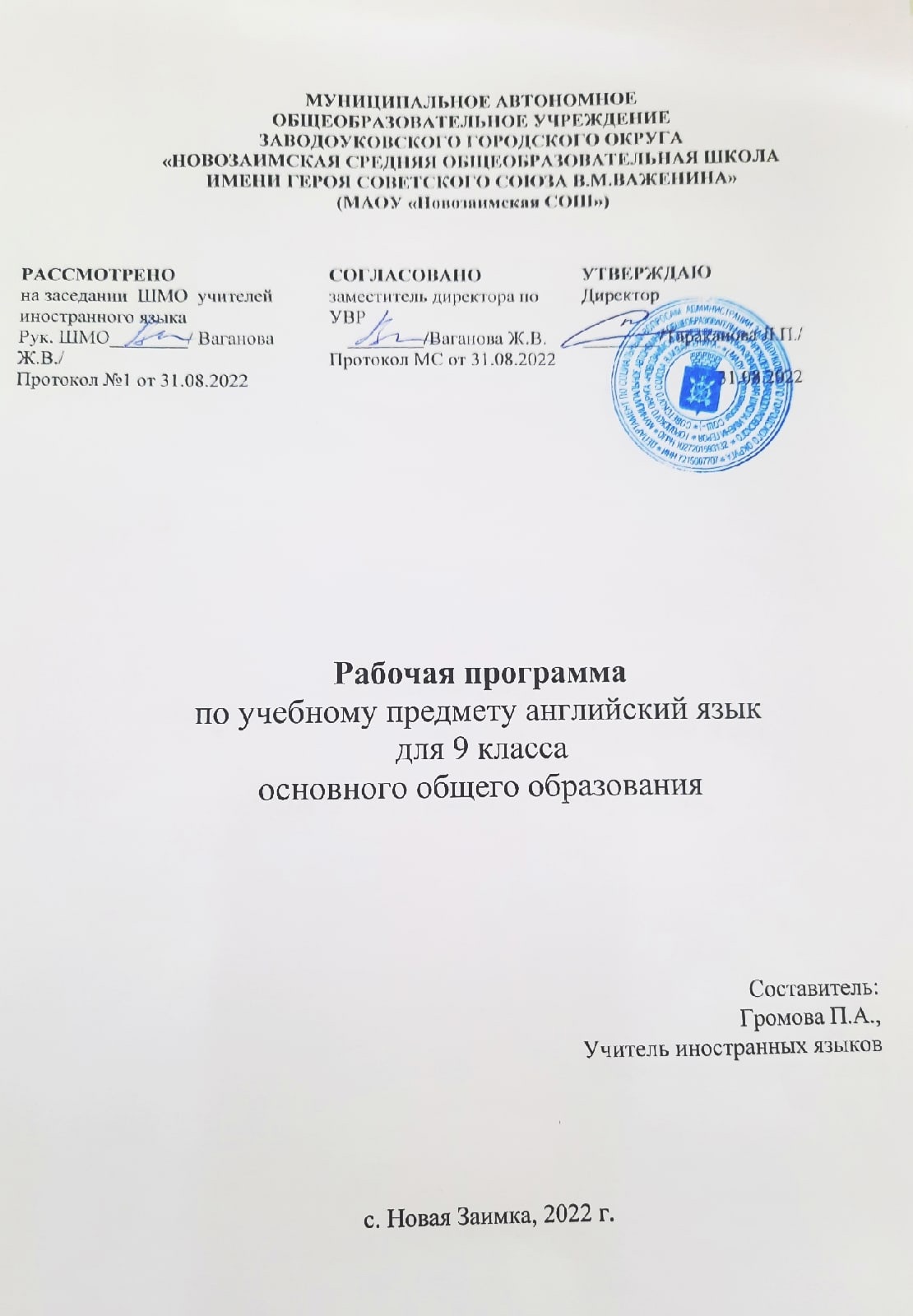 РАБОЧАЯ ПРОГРАММА ПО АНГЛИЙСКОМУ ЯЗЫКУ В 9 КЛАССЕУЧЕБНИК «SPOTLIGHT»/Ю.Е ВАУЛИНА, Д. ДУЛИ, О.Е. ПОДОЛЯКО, В. ЭВАНСПОЯСНИТЕЛЬНАЯ ЗАПИСКАРабочая программа по английскому языку для обучающихся 7 классов составлена на основе Федерального государственного образовательного стандарта основного общего образования от 17.12.2010 №1897, примерной основной образовательной программы основного общего образования, одобренной решением федерального учебно-методического объединения по общему образованию (протокол от 31.08.2022 г.), федерального перечня учебников, рекомендованных к использованию в образовательном процессе в образовательных учреждениях, реализующих программы общего образования (Приказ № 254), основной образовательной программы основного общего образования МАОУ «Новозаимская СОШ» на 2022-2023 учебный год, положения о рабочей программе МАОУ «Новозаимская СОШ», учебного плана МАОУ "Новозаимская СОШ" на 2022-2023 учебный год.ПЛАНИРУЕМЫЕ РЕЗУЛЬТАТЫ ОСВОЕНИЯ УЧЕБНОГО ПРЕДМЕТАДанная программа обеспечивает формирование личностных, метапредметных и предметных результатов.Личностными результатами являются:воспитание российской гражданской идентичности: патриотизма, любви и уважения к Отечеству, чувства гордости за свою Родину, прошлое и настоящее многонационального этнической принадлежности, знание истории, языка, культуры своего народа, своего края, основ культурного наследия народов России и человечества; усвоение традиционных ценностей многонационального российского общества; воспитание чувства долга перед Родиной; формирование ответственного отношения к учению, готовности и способности обучающихся к саморазвитию и самообразованию на основе мотивации к обучению и познанию, выбору дальнейшего образования на базе ориентировки в мире профессий и профессиональных предпочтений, осознанному построению индивидуальной образовательной траектории с учетом устойчивых познавательных интересов; формирование  целостного мировоззрения, соответствующего современному уровню развития науки и общественной практики, учитывающего социальное, культурное, языковое, духовное многообразие современного мира;формирование осознанного, уважительного доброжелательного отношения к другому человеку, его мнению, мировоззрению, культуре, языку, вере, гражданской позиции; к истории, культуре, религии, традициям, языкам, ценностям народов России и народов мира; готовности и способности вести диалог с другими людьми и достигать в нем взаимопонимания;освоение социальных норм, правил поведения, ролей и форм социальной жизни в группах и сообществах, включая взрослые и социальные сообщества; формирование основ социально-критического мышления; участие в школьном самоуправлении и в общественной жизни в пределах возрастных компетенций с учетом региональных, этнокультурных, социальных и экономических особенностей; развитие морального сознания и компетентности в решении моральных проблем на основе личностного выбора, формирование нравственных чувств и нравственного поведения, осознанного и ответственного отношения к собственным поступкам;формирование основ экологического сознания на основе признания ценности жизни во всех ее проявлениях и необходимости ответственного, бережного отношения к окружающей среде;осознание важности семьи в жизни человека и общества, принятие ценности семейной жизни, уважительное и заботливое отношение к членам своей семьи;развитие эстетического сознания через освоение художественного наследия народов России и мира, творческой деятельности эстетического характера.формирование мотивации изучения иностранных языков и стремление к самосовершенствованию в образовательной области «Английский язык»;осознание возможностей самореализации средствами иностранного языка;стремление к совершенствованию речевой культуры в целом;формирование коммуникативной компетенции в межкультурной и межэтнической коммуникации;развитие таких качеств, как воля, целеустремленность, креативность, инициативность, эмпатия, трудолюбие, дисциплинированность;формирование общекультурной этнической идентичности как составляющих гражданской идентичности личности;стремление к лучшему осознанию культуры своего народа и готовность содействовать ознакомлению с ней представителей других стран;готовность и способность обучающихся к саморазвитию, сформированность мотивации к обучению, познанию, выбору индивидуальной  образовательной траектории, ценностно-смысловые установки обучающихся, отражающие их личностные   позиции и социальные компетенции, сформированность основ гражданской идентичности.Метапредметными результатами являются:целеполагание в учебной деятельности: умение самостоятельно ставить новые учебные познавательные задачи на основе развития познавательных мотивов и интересов; умение самостоятельно планировать альтернативные пути достижения целей, осознанно выбирать наиболее эффективные способы решения учебных и познавательных задач;умение осуществлять контроль по результату и по способу действия на уровне произвольного внимания и вносить необходимые коррективы;умение адекватно оценивать правильность или ошибочность выполнения учебной задачи, ее объективную трудность и собственные возможности ее решения;владение основами волевой саморегуляции в учебной и познавательной деятельности, готовность и способность противостоять трудностям и помехам; умение устанавливать причинно-следственные связи; строить логическое рассуждение, умозаключение (индуктивное, дедуктивное и по аналогии) и выводы;умение создавать, применять и преобразовывать знаково-символические средства, модели и схемы для решения учебных и познавательных задач;умение осуществлять контроль по результату и по способу действия на уровне произвольного внимания и вносить необходимые коррективы;умение адекватно оценивать правильность или ошибочность выполнения учебной задачи, ее объективную трудность и собственные возможности ее решения;владение основами волевой саморегуляции в учебной и познавательной деятельности, готовность и способность противостоять трудностям и помехам;осознанное владение логическими действиями определения понятий, обобщения, установления аналогий, сериации и классификации на основе самостоятельного выбора оснований и критериев, установления родовидовых связей;умение устанавливать причинно-следственные связи; строить логическое рассуждение, умозаключение (индуктивное, дедуктивное и по аналогии) и выводы;умение создавать, применять и преобразовывать знаково-символические средства, модели и схемы для решения учебных и познавательных задач;смысловое чтение в соответствии с задачами ознакомления с жанром и основной идеей текста, усвоения его содержания, поиска информации на основе операций, обеспечивающих понимание текста (выделение замысла автора текста, основной идеи, главного и второстепенного; последовательности, причинно-следственной логической связи описываемых событий); умение  организовывать учебное сотрудничество и совместную деятельность с учителем и сверстниками;умение адекватно и осознанно использовать речевые средства в соответствии с задачей коммуникации; для отображения своих чувств, мыслей и потребностей; планирования и регуляции своей деятельности; владение устной и письменной речью; монологической контекстной речью;формирование и развитие учебной и общепользовательской компетентности в области использования информационно-коммуникационных технологий (ИКТ-компетентности).развитие умения планировать свое речевое и неречевое поведение;развитие коммуникативной компетенции, включая умение взаимодействовать с окружающими, выполняя разные социальные роли;развитие исследовательский учебных действий, включая навыки работы с информацией: поиск и выделение нужной информации, обобщение и фиксация информации;развитие  смыслового чтения, включая умение выделять тему, прогнозировать содержание текста по заголовку/ по ключевым словам, выделять основную мысль, главные факты, опуская второстепенные, устанавливать логическую последовательность основных фактов; осуществление регулятивных действий самонаблюдения, самоконтроля, самооценки в процессе коммуникативной деятельности на иностранном языке.Предметными результатами являются:А. В коммуникативной сфере (т.е. владении английским языком как средством общения). Речевая компетенция в следующих видах речевой деятельности:В говорении:начинать, вести/поддерживать и заканчивать различные виды диалогов в стандартных ситуациях общения, соблюдая нормы речевого этикета, при необходимости переспрашивая, уточняя; расспрашивать собеседника и отвечать на его вопросы, высказывая свое мнение, просьбу, отвечать на предложение собеседника согласием/отказом в пределах изученной тематики и усвоенного лексико-грамматического материала;рассказывать о себе, своей семье, друзьях, своих интересах и планах на будущее;сообщать краткие сведения о своем городе/селе, о своей стране и странах изучаемого языка;описывать события/явления, передавать основное содержание, основную мысль прочитанного/услышанного, выражать свое отношение к прочитанному/услышанному, давать краткую характеристику персонажей;В аудировании:воспринимать на слух и полностью понимать речь учителя, одноклассников;воспринимать на слух и понимать основное содержание несложных аутентичных аудио- и видеотекстов, относящихся к разным коммуникативным типам речи (сообщение/рассказ/интервью);воспринимать на слух и выборочно понимать с опорой на языковую догадку, контекста краткие несложные аутентичные прагматические аудио- и видеотексты, выделяя значимую/нужную/необходимую информацию;В чтении:читать аутентичные тексты разных жанров и стилей преимущественно с пониманием основного содержания;читать несложные аутентичные тексты разных жанров и стилей с полным и точным пониманием и с использованием различных приемов смысловой переработки текста (языковой догадки, выборочного перевода), а также справочных материалов; уметь оценивать полученную информацию, выражать свое мнение;читать аутентичные тексты с выборочным пониманием значимой/нужной/интересующей информации;В письменной речи:заполнять анкеты и формуляры;писать поздравления, личные письма с опорой на образец с употреблением формул речевого этикета, принятых в стране/странах изучаемого языка;составлять план, тезисы устного или письменного сообщения; кратко излагать результаты проектной деятельности.Языковая компетенция:применение правил написания слов, изученных в основной школе;адекватное произношение и различение на слух всех звуков английского языка; соблюдение правильного ударения в словах и фразах;соблюдение ритмико-интонационных особенностей предложений различных коммуникативных типов (утвердительное, вопросительное, отрицательное, повелительное); правильное членение предложений на смысловые группы;распознавание и употребление в речи основных значений изученных лексических единиц (слов, словосочетаний, реплик-клише речевого этикета);знание основных способов словообразования (аффиксации, словосложения, конверсии);понимание и использование явлений многозначности слов иностранного языка, синонимии, антонимии и лексической сочетаемости;распознавание и употребление в речи основных морфологических форм и синтаксических конструкций изучаемого языка; знаниепризнаков изученных грамматических явлений (видо-временных форм глаголов, модальных глаголов и их эквивалентов, артиклей, существительных, степеней сравнения прилагательных и наречий, местоимений, числительных, предлогов);знание основных различий систем английского и русского/родного языков;Социокультурная компетенция:знание национально-культурных особенностей речевого и неречевого поведения в своей стране и странах изучаемого языка; применение этих знаний в различных ситуациях формального и неформального межличностного и межкультурного общения;распознавание и употребление в устной и письменной речи основных норм речевого этикета (реплик-клише, наиболее распространенной оценочной лексики), принятых в странах изучаемого языка;знание употребительной фоновой лексики и реалий страны/стран изучаемого языка, некоторых распространенных образцов фольклора (скороговорки, поговорки, пословицы);знакомство с образцами художественной, публицистической и научно-популярной литературы;представление об особенностях образа жизни, быта, культуры стран изучаемого языка (всемирно известных достопримечательностях, выдающихся людях и их вкладе в мировую культуру);представления о сходстве и различиях в традициях своей страны и стран изучаемого языка;понимание роли владения иностранными языками в современном мире.Компенсаторная компетенция – умение выходить из трудного положения в условиях дефицита языковых средств при получении и приеме информации за счет использования контекстуальной догадки, игнорирования языковых трудностей, переспроса, словарных замен, жестов, мимики.Б. В познавательной сфере:умение сравнивать языковые явления родного и иностранного языков на уровне отдельных грамматических явлений, слов, словосочетаний, предложений;владение приемами работы с текстом: умение пользоваться определенной стратегией чтения/аудирования в зависимости от коммуникативной задачи (читать/слушать текст с разной глубиной понимания);умение действовать по образцу/аналогии при выполнении упражнений и составлении собственных высказываний в пределах тематики основной школы;готовность и умение осуществлять индивидуальную и совместную проектную работу;умение пользоваться справочным материалом (грамматическим и лингвострановедческим справочниками, двуязычным и толковым словарями, мультимедийными средствами);владение способами и приемами дальнейшего самостоятельного изучения иностранных языков.В. В ценностно-ориентационной сфере:представление о языке как средстве выражения чувств, эмоций, основе культуры мышления;достижение взаимопонимания в процессе устного и письменного общения с носителями иностранного языка, установления межличностных и межкультурных контактов в доступных пределах;представление о целостном полиязычном, поликультурном мире, осознание места и роли родного и иностранных языков в этом мире как средства общения, познания, самореализации и социальной адаптации;приобщение к ценностям мировой культуры как через источники информации на иностранном языке (в том числе мультимедийные), так и через непосредственное участие в школьных обменах, туристическихпоездках, молодежных форумах.Г. В эстетической сфере:владение элементарными средствами выражения чувств и эмоций на иностранном языке;стремление к знакомству с образцами художественного творчества на английском языке и средствами английского языка;развитие чувства прекрасного в процессе обсуждения современных тенденций в живописи, музыке, литературе.Д. В трудовой сфере:умение рационально планировать свой учебный труд;умение работать в соответствии с намеченным планом.Е. В физической сфере:стремление вести здоровый образ жизни (режим труда и отдыха, питание, спорт, фитнес).Учебное пособие Spotlight издательства Просвещение, предназначенное для изучения английского языка на основной ступени общеобразовательной школы, поможет учителю достичь необходимых результатов. Вышеназванное пособие: отвечает всем требованиям федерального компонента государственного стандарта общего образования, предъявляемым к сформированности основных коммуникативных умений; сохраняет следующие принципы: приоритет коммуникативной цели в обучении английскому языку, соблюдение деятельностного, личностно-ориентированного характера обучения, сбалансированное и взаимосвязанное обучение всем видам речевой деятельности, учет опыта детей в родном языке, развитие когнитивных способностей учащихся, использование современных технологий обучения, социокультурная направленность процесса обучения английскому языку. СОДЕРЖАНИЕ УЧЕБНОГО ПРЕДМЕТАКоммуникативные уменияГоворение. Диалогическая речьВыпускник научится:вести диалог (диалог этикетного характера, диалог–-расспрос, диалог побуждение к действию; комбинированный диалог) в стандартных ситуациях неофициального общения в рамках освоенной тематики, соблюдая нормы речевого этикета, принятые в стране изучаемого языка.Выпускник получит возможность научиться:вести диалог-обмен мнениями;брать и давать интервью;вести диалог-расспрос на основе нелинейного текста (таблицы, диаграммы и т. д.).Говорение. Монологическая речьВыпускник научится:строить связное монологическое высказывание с опорой на зрительную наглядность и/или вербальные опоры (ключевые слова, план, вопросы) в рамках освоенной тематики;описывать события с опорой на зрительную наглядность и/или вербальную опору (ключевые слова, план, вопросы);давать краткую характеристику реальных людей и литературных персонажей;передавать основное содержание прочитанного текста с опорой или без опоры на текст, ключевые слова/ план/ вопросы;описывать картинку/ фото с опорой или без опоры на ключевые слова/ план/ вопросы.Выпускник получит возможность научиться:делать сообщение на заданную тему на основе прочитанного;комментировать факты из прочитанного/ прослушанного текста, выражать и аргументировать свое отношение к прочитанному/ прослушанному;кратко высказываться без предварительной подготовки на заданную тему в соответствии с предложенной ситуацией общения;кратко высказываться с опорой на нелинейный текст (таблицы, диаграммы, расписание и т. п.);кратко излагать результаты выполненной проектной работы.АудированиеВыпускник научится:воспринимать на слух и понимать основное содержание несложных аутентичных текстов, содержащих некоторое количество неизученных языковых явлений;воспринимать на слух и понимать нужную/интересующую/ запрашиваемую информацию в аутентичных текстах, содержащих как изученные языковые явления, так и некоторое количество неизученных языковых явлений.Выпускник получит возможность научиться:выделять основную тему в воспринимаемом на слух тексте;использовать контекстуальную или языковую догадку при восприятии на слух текстов, содержащих незнакомые слова.ЧтениеВыпускник научится:читать и понимать основное содержание несложных аутентичных текстов, содержащие отдельные неизученные языковые явления;читать и находить в несложных аутентичных текстах, содержащих отдельные неизученные языковые явления, нужную/интересующую/ запрашиваемую информацию, представленную в явном и в неявном виде;читать и полностью понимать несложные аутентичные тексты, построенные на изученном языковом материале;выразительно читать вслух небольшие построенные на изученном языковом материале аутентичные тексты, демонстрируя понимание прочитанного.Выпускник получит возможность научиться:устанавливать причинно-следственную взаимосвязь фактов и событий, изложенных в несложном аутентичном тексте;восстанавливать текст из разрозненных абзацев или путем добавления выпущенных фрагментов.Письменная речьВыпускник научится:заполнять анкеты и формуляры, сообщая о себе основные сведения (имя, фамилия, пол, возраст, гражданство, национальность, адрес и т. д.);писать короткие поздравления с днем рождения и другими праздниками, с употреблением формул речевого этикета, принятых в стране изучаемого языка, выражать пожелания (объемом 30–40 слов, включая адрес);писать личное письмо в ответ на письмо-стимул с употреблением формул речевого этикета, принятых в стране изучаемого языка: сообщать краткие сведения о себе и запрашивать аналогичную информацию о друге по переписке; выражать благодарность, извинения, просьбу; давать совет и т. д. (объемом 100–120 слов, включая адрес);писать небольшие письменные высказывания с опорой на образец/ план.Выпускник получит возможность научиться:делать краткие выписки из текста с целью их использования в собственных устных высказываниях;писать электронное письмо (e-mail) зарубежному другу в ответ на электронное письмо-стимул;составлять план/ тезисы устного или письменного сообщения;кратко излагать в письменном виде результаты проектной деятельности;писать небольшое письменное высказывание с опорой на нелинейный текст (таблицы, диаграммы и т. п.).Языковые навыки и средства оперирования имиОрфография и пунктуацияВыпускник научится:правильно писать изученные слова;правильно ставить знаки препинания в конце предложения: точку в конце повествовательного предложения, вопросительный знак в конце вопросительного предложения, восклицательный знак в конце восклицательного предложения;расставлять в личном письме знаки препинания, диктуемые его форматом, в соответствии с нормами, принятыми в стране изучаемого языка.Выпускник получит возможность научиться:сравнивать и анализировать буквосочетания английского языка и их транскрипцию.Фонетическая сторона речиВыпускник научится:различать на слух и адекватно, без фонематических ошибок, ведущих к сбою коммуникации, произносить слова изучаемого иностранного языка;соблюдать правильное ударение в изученных словах;различать коммуникативные типы предложений по их интонации;членить предложение на смысловые группы;адекватно, без ошибок, ведущих к сбою коммуникации, произносить фразы с точки зрения их ритмико-интонационных особенностей (побудительное предложение; общий, специальный, альтернативный и разделительный вопросы), в том числе, соблюдая правило отсутствия фразового ударения на служебных словах.Выпускник получит возможность научиться:выражать модальные значения, чувства и эмоции с помощью интонации;различать британские и американские варианты английского языка в прослушанных высказываниях.Лексическая сторона речиВыпускник научится:узнавать в письменном и звучащем тексте изученные лексические единицы (слова, словосочетания, реплики-клише речевого этикета), в том числе многозначные в пределах тематики основной школы;употреблять в устной и письменной речи в их основном значении изученные лексические единицы (слова, словосочетания, реплики-клише речевого этикета), в том числе многозначные, в пределах тематики основной школы в соответствии с решаемой коммуникативной задачей;соблюдать существующие в английском языке нормы лексической сочетаемости;распознавать и образовывать родственные слова с использованием словосложения и конверсии в пределах тематики основной школы в соответствии с решаемой коммуникативной задачей;распознавать и образовывать родственные слова с использованием аффиксации в пределах тематики основной школы в соответствии с решаемой коммуникативной задачей:глаголы при помощи аффиксов dis-, mis-, re-, -ize/-ise;имена существительные при помощи суффиксов -or/ -er, -ist , -sion/-tion, -nce/-ence, -ment, -ity , -ness, -ship, -ing;имена прилагательные при помощи аффиксов inter-; -y, -ly, -ful , -al , -ic, -ian/an, -ing; -ous, -able/ible, -less, -ive;наречия при помощи суффикса -ly;имена существительные, имена прилагательные, наречия при помощи отрицательных префиксов un-, im-/in-;числительные при помощи суффиксов -teen, -ty; -th.Выпускник получит возможность научиться:распознавать и употреблять в речи в нескольких значениях многозначные слова, изученные в пределах тематики основной школы;знать различия между явлениями синонимии и антонимии; употреблять в речи изученные синонимы и антонимы адекватно ситуации общения;распознавать и употреблять в речи наиболее распространенные фразовые глаголы;распознавать принадлежность слов к частям речи по аффиксам;распознавать и употреблять в речи различные средства связи в тексте для обеспечения его целостности (firstly, to begin with, however, as for me, finally, at last, etc.);использовать языковую догадку в процессе чтения и аудирования (догадываться о значении незнакомых слов по контексту, по сходству с русским/ родным языком, по словообразовательным элементам.Грамматическая сторона речиВыпускник научится:оперировать в процессе устного и письменного общения основными синтаксическими конструкциями и морфологическими формами в соответствии с коммуникативной задачей в коммуникативно-значимом контексте:распознавать и употреблять в речи различные коммуникативные типы предложений: повествовательные (в утвердительной и отрицательной форме) вопросительные (общий, специальный, альтернативный и разделительный вопросы), побудительные (в утвердительной и отрицательной форме) и восклицательные;распознавать и употреблять в речи распространенные и нераспространенные простые предложения, в том числе с несколькими обстоятельствами, следующими в определенном порядке;распознавать и употреблять в речи предложения с начальным It;распознавать и употреблять в речи предложения с начальным There + to be;распознавать и употреблять в речи сложносочиненные предложения с сочинительными союзами and, but, or;распознавать и употреблять в речи сложноподчиненные предложения с союзами и союзными словами because, if, that, who, which, what, when, where, how, why;использовать косвенную речь в утвердительных и вопросительных предложениях в настоящем и прошедшем времени;распознавать и употреблять в речи условные предложения реального характера(Conditional I – If I see Jim, I’ll invite him to our school party) и нереального характера(Conditional II – If I were you, I would start learning French);распознавать и употреблять в речи имена существительные в единственном числе и во множественном числе, образованные по правилу, и исключения;распознавать и употреблять в речи существительные с определенным/ неопределенным/нулевым артиклем;распознавать и употреблять в речи местоимения: личные (в именительном и объектном падежах, в абсолютной форме), притяжательные, возвратные, указательные, неопределенные и их производные, относительные, вопросительные;распознавать и употреблять в речи имена прилагательные в положительной, сравнительной и превосходной степенях, образованные по правилу, и исключения;распознавать и употреблять в речи наречия времени и образа действия и слова, выражающие количество (many/much, few/a few, little/a little); наречия в положительной, сравнительной и превосходной степенях, образованные по правилу и исключения;распознавать и употреблять в речи количественные и порядковые числительные;распознавать и употреблять в речи глаголы в наиболее употребительных временных формах действительного залога: Present Simple, Future Simple и Past Simple, Present и Past Continuous, Present Perfect;распознавать и употреблять в речи различные грамматические средства для выражения будущего времени: Simple Future, to be going to, Present Continuous;распознавать и употреблять в речи модальные глаголы и их эквиваленты (may, can, could,be able to, must, have to, should);распознавать и употреблять в речи глаголы в следующих формах страдательного залога:Present Simple Passive, Past Simple Passive;распознавать и употреблять в речи предлоги места, времени, направления; предлоги, употребляемые при глаголах в страдательном залоге.Выпускник получит возможность научиться:распознавать сложноподчиненные предложения с придаточными: времени с союзомsince; цели с союзом so that; условия с союзом unless; определительными с союзами who,which, that;распознавать и употреблять в речи сложноподчиненные предложения с союзами whoever, whatever, however, whenever;распознавать и употреблять в речи предложения с конструкциями as … as; not so … as;either … or; neither … nor;распознавать и употреблять в речи предложения с конструкцией I wish;распознавать и употреблять в речи конструкции с глаголами на -ing: to love/hate doing something; Stop talking;распознавать и употреблять в речи конструкции It takes me …to do something; to look / feel / be happy;распознавать и употреблять в речи определения, выраженные прилагательными, в правильном порядке их следования;распознавать и употреблять в речи глаголы во временных формах действительного залога: Past Perfect, Present Perfect Continuous, Future-in-the-Past;распознавать и употреблять в речи глаголы в формах страдательного залога Future Simple Passive, Present Perfect Passive;распознавать и употреблять в речи модальные глаголы need, shall, might, would;распознавать по формальным признакам и понимать значение неличных форм глагола (инфинитива, герундия, причастия I и II, отглагольного существительного) без различения их функций и употреблять их в речи;распознавать и употреблять в речи словосочетания «Причастие I+существительное» (a playing child) и «Причастие II+существительное» (a written poem).Социокультурные знания и уменияВыпускник научится:употреблять в устной и письменной речи в ситуациях формального и неформального общения основные нормы речевого этикета, принятые в странах изучаемого языка;представлять родную страну и культуру на английском языке;понимать социокультурные реалии при чтении и аудировании в рамках изученного материала.Выпускник получит возможность научиться:использовать социокультурные реалии при создании устных и письменных высказываний;находить сходство и различие в традициях родной страны и страны/стран изучаемого языка.Компенсаторные уменияВыпускник научится:выходить из положения при дефиците языковых средств: использовать переспрос при говорении.Выпускник получит возможность научиться:использовать перифраз, синонимические и антонимические средства при говорении;пользоваться языковой и контекстуальной догадкой при аудировании и чтении.1.2.5.4. Второй иностранный язык (на примере английского языка)Коммуникативные уменияГоворение. Диалогическая речьВыпускник научится:вести диалог (диалог этикетного характер, диалог-расспрос, диалог побуждение к действию; комбинированный диалог) в стандартных ситуациях неофициального общения в рамках освоенной тематики, соблюдая нормы речевого этикета, принятые в стране изучаемого языка.Выпускник получит возможность научиться:вести диалог-обмен мнениями;брать и давать интервью;вести диалог-расспрос на основе нелинейного текста (таблицы, диаграммы и т. д.)Говорение. Монологическая речьВыпускник научится:строить связное монологическое высказывание с опорой на зрительную наглядность и/или вербальные опоры (ключевые слова, план, вопросы) в рамках освоенной тематики;описывать события с опорой на зрительную наглядность и/или вербальную опору (ключевые слова, план, вопросы);давать краткую характеристику реальных людей и литературных персонажей;передавать основное содержание прочитанного текста с опорой или без опоры на текст, ключевые слова/план/вопросы;описывать картинку/фото с опорой или без опоры на ключевые слова/план/вопросы.Выпускник получит возможность научиться:делать сообщение на заданную тему на основе прочитанного;комментировать факты из прочитанного/прослушанного текста, выражать и аргументировать свое отношение к прочитанному/прослушанному;кратко высказываться без предварительной подготовки на заданную тему в соответствии с предложенной ситуацией общения;кратко высказываться с опорой на нелинейный текст (таблицы, диаграммы, расписание и т. п.)кратко излагать результаты выполненной проектной работы.АудированиеВыпускник научится:воспринимать на слух и понимать основное содержание несложных аутентичных текстов, содержащих некоторое количество неизученных языковых явлений;воспринимать на слух и понимать нужную/интересующую/запрашиваемую информацию в аутентичных текстах, содержащих как изученные языковые явления, так и некоторое количество неизученных языковых явлений.Выпускник получит возможность научиться:выделять основную тему в воспринимаемом на слух тексте;использовать контекстуальную или языковую догадку при восприятии на слух текстов, содержащих незнакомые слова.ЧтениеВыпускник научится:читать и понимать основное содержание несложных аутентичных текстов, содержащие отдельные неизученные языковые явления;читать и находить в несложных аутентичных текстах, содержащих отдельные неизученные языковые явления, нужную/интересующую/запрашиваемую информацию, представленную в явном и в неявном виде;читать и полностью понимать несложные аутентичные тексты, построенные на изученном языковом материале;выразительно читать вслух небольшие построенные на изученном языковом материале аутентичные тексты, демонстрируя понимание прочитанного.Выпускник получит возможность научиться:устанавливать причинно-следственную взаимосвязь фактов и событий, изложенных в несложном аутентичном тексте;восстанавливать текст из разрозненных абзацев или путем добавления выпущенных фрагментов.Письменная речьВыпускник научится:заполнять анкеты и формуляры, сообщая о себе основные сведения (имя, фамилия, пол, возраст, гражданство, национальность, адрес и т. д.);писать короткие поздравления с днем рождения и другими праздниками, с употреблением формул речевого этикета, принятых в стране изучаемого языка, выражать пожелания (объемом 30–40 слов, включая адрес);писать личное письмо в ответ на письмо-стимул с употреблением формул речевого этикета, принятых в стране изучаемого языка: сообщать краткие сведения о себе и запрашивать аналогичную информацию о друге по переписке; выражать благодарность, извинения, просьбу; давать совет и т. д. (объемом 120 слов, включая адрес);писать небольшие письменные высказывания с опорой на образец/план.Выпускник получит возможность научиться:делать краткие выписки из текста с целью их использования в собственных устных высказываниях;писать электронное письмо (e-mail) зарубежному другу в ответ на электронное письмо-стимул;составлять план/тезисы устного или письменного сообщения;кратко излагать в письменном виде результаты проектной деятельности;писать небольшое письменное высказывание с опорой на нелинейный текст (таблицы, диаграммы и т. п.).Языковые навыки и средства оперирования имиОрфография и пунктуацияВыпускник научится:правильно писать изученные слова;правильно ставить знаки препинания в конце предложения: точку в конце повествовательного предложения, вопросительный знак в конце вопросительного предложения, восклицательный знак в конце восклицательного предложения;расставлять в личном письме знаки препинания, диктуемые его форматом, в соответствии с нормами, принятыми в стране изучаемого языка.Выпускник получит возможность научиться:сравнивать и анализировать буквосочетания английского языка и их транскрипцию.Фонетическая сторона речиВыпускник научится:различать на слух и адекватно, без фонематических ошибок, ведущих к сбою коммуникации, произносить слова изучаемого иностранного языка;соблюдать правильное ударение в изученных словах;различать коммуникативные типы предложений по их интонации;членить предложение на смысловые группы;адекватно, без ошибок, ведущих к сбою коммуникации, произносить фразы с точки зрения их ритмико-интонационных особенностей (побудительное предложение; общий, специальный, альтернативный и разделительный вопросы), в том числе, соблюдая правило отсутствия фразового ударения на служебных словах.Выпускник получит возможность научиться:выражать модальные значения, чувства и эмоции с помощью интонации;различать британские и американские варианты английского языка в прослушанных высказываниях.Лексическая сторона речиВыпускник научится:узнавать в письменном и звучащем тексте изученные лексические единицы (слова, словосочетания, реплики-клише речевого этикета), в том числе многозначные в пределах тематики основной школы;употреблять в устной и письменной речи в их основном значении изученные лексические единицы (слова, словосочетания, реплики-клише речевого этикета), в том числе многозначные, в пределах тематики основной школы в соответствии с решаемой коммуникативной задачей;соблюдать существующие в английском языке нормы лексической сочетаемости;распознавать и образовывать родственные слова с использованием словосложения и конверсии в пределах тематики основной школы в соответствии с решаемой коммуникативной задачей;распознавать и образовывать родственные слова с использованием аффиксации в пределах тематики основной школы в соответствии с решаемой коммуникативной задачей:глаголы при помощи аффиксов dis-, mis-, re-, -ize/-ise;имена существительные при помощи суффиксов -or/-er, -ist , -sion/-tion, -nce/-ence, -ment, -ity , -ness, -ship, -ing;имена прилагательные при помощи аффиксов inter-; -y, -ly, -ful , -al , -ic, -ian/an, -ing; -ous, -able/ible, -less, -ive;наречия при помощи суффикса -ly;имена существительные, имена прилагательные, наречия при помощи отрицательных префиксов un-, im-/in-;числительные при помощи суффиксов -teen, -ty; -th.Выпускник получит возможность научиться:распознавать и употреблять в речи в нескольких значениях многозначные слова, изученные в пределах тематики основной школы;знать различия между явлениями синонимии и антонимии; употреблять в речи изученные синонимы и антонимы адекватно ситуации общения;распознавать и употреблять в речи наиболее распространенные фразовые глаголы;распознавать принадлежность слов к частям речи по аффиксам;распознавать и употреблять в речи различные средства связи в тексте для обеспечения его целостности (firstly, to begin with, however, as for me, finally, at last, etc.);использовать языковую догадку в процессе чтения и аудирования (догадываться о значении незнакомых слов по контексту, по сходству с русским/ родным языком, по словообразовательным элементам.Грамматическая сторона речиВыпускник научится:оперировать в процессе устного и письменного общения основными синтаксическими конструкциями и морфологическими формами в соответствии с коммуникативной задачей в коммуникативно-значимом контексте:распознавать и употреблять в речи различные коммуникативные типы предложений: повествовательные (в утвердительной и отрицательной форме) вопросительные (общий, специальный, альтернативный и разделительный вопросы), побудительные (в утвердительной и отрицательной форме) и восклицательные;распознавать и употреблять в речи распространенные и нераспространенные простые предложения, в том числе с несколькими обстоятельствами, следующими в определенном порядке;распознавать и употреблять в речи предложения с начальным It;распознавать и употреблять в речи предложения с начальным There + to be;распознавать и употреблять в речи сложносочиненные предложения с сочинительными союзами and, but, or;распознавать и употреблять в речи сложноподчиненные предложения с союзами и союзными словами because, if, that, who, which, what, when, where, how, why;использовать косвенную речь в утвердительных и вопросительных предложениях в настоящем и прошедшем времени;распознавать и употреблять в речи условные предложения реального характера(Conditional I – If I see Jim, I’ll invite him to our school party) и нереального характера(Conditional II – If I were you, I would start learning French);распознавать и употреблять в речи имена существительные в единственном числе и во множественном числе, образованные по правилу, и исключения;распознавать и употреблять в речи существительные с определенным/неопределенным/нулевым артиклем;распознавать и употреблять в речи местоимения: личные (в именительном и объектном падежах, в абсолютной форме), притяжательные, возвратные, указательные, неопределенные и их производные, относительные, вопросительные;распознавать и употреблять в речи имена прилагательные в положительной, сравнительной и превосходной степенях, образованные по правилу, и исключения;распознавать и употреблять в речи наречия времени и образа действия и слова, выражающие количество (many/much, few/a few, little/a little); наречия в положительной, сравнительной и превосходной степенях, образованные по правилу и исключения;распознавать и употреблять в речи количественные и порядковые числительные;распознавать и употреблять в речи глаголы в наиболее употребительных временных формах действительного залога: Present Simple, Future Simple и Past Simple, Present и Past Continuous, Present Perfect;распознавать и употреблять в речи различные грамматические средства для выражения будущего времени: Simple Future, to be going to, Present Continuous;распознавать и употреблять в речи модальные глаголы и их эквиваленты (may, can, could,be able to, must, have to, should);распознавать и употреблять в речи глаголы в следующих формах страдательного залога:Present Simple Passive, Past Simple Passive;распознавать и употреблять в речи предлоги места, времени, направления; предлоги, употребляемые при глаголах в страдательном залоге.Выпускник получит возможность научиться:распознавать сложноподчиненные предложения с придаточными: времени с союзомsince; цели с союзом so that; условия с союзом unless; определительными с союзами who,which, that;распознавать и употреблять в речи сложноподчиненные предложения с союзами whoever, whatever, however, whenever;распознавать и употреблять в речи предложения с конструкциями as … as; not so … as;either … or; neither … nor;распознавать и употреблять в речи предложения с конструкцией I wish;распознавать и употреблять в речи конструкции с глаголами на -ing: to love/hate doing something; Stop talking;распознавать и употреблять в речи конструкции It takes me …to do something; to look/feel/be happy;распознавать и употреблять в речи определения, выраженные прилагательными, в правильном порядке их следования;распознавать и употреблять в речи глаголы во временных формах действительного залога: Past Perfect, Present Perfect Continuous, Future-in-the-Past;распознавать и употреблять в речи глаголы в формах страдательного залога Future Simple Passive, Present Perfect Passive;распознавать и употреблять в речи модальные глаголы need, shall, might, would;распознавать по формальным признакам и понимать значение неличных форм глагола (инфинитива, герундия, причастия I и II, отглагольного существительного) без различения их функций и употреблять их в речи;распознавать и употреблять в речи словосочетания «Причастие I+существительное» (a playing child) и «Причастие II+существительное» (a written poem).Социокультурные знания и уменияВыпускник научится:употреблять в устной и письменной речи в ситуациях формального и неформального общения основные нормы речевого этикета, принятые в странах изучаемого языка;представлять родную страну и культуру на английском языке;понимать социокультурные реалии при чтении и аудировании в рамках изученного материалаВыпускник получит возможность научиться:использовать социокультурные реалии при создании устных и письменных высказываний;находить сходство и различие в традициях родной страны и страны/стран изучаемого языка.Компенсаторные уменияВыпускник научится:выходить из положения при дефиците языковых средств: использовать переспрос при говорении.Выпускник получит возможность научиться:использовать перифраз, синонимические и антонимические средства при говорении;пользоваться языковой и контекстуальной догадкой при аудировании и чтениТЕМАТИЧЕСКОЕ ПЛАНИРОВАНИЕ КАЛЕНДАРНО-ТЕМАТИЧЕСКОЕ ПЛАНИРОВАНИЕ№Тема урокаКол-во часовПРАЗДНИКИ – 14 ЧАСОВПРАЗДНИКИ – 14 ЧАСОВ11.Вводный урок.12.Праздники.13.Приметы и предрассудки.14.Present tenses. Практика использования.15.Праздники, торжества.16.Описание праздников.17.Словообразование прилагательных и наречий.18.Национальный праздник индейцев в Северной Америке.19.Входной контроль.110.Татьянин день - день России.111.День Памяти.112.Контрольная работа №1.113.Анализ контрольной работы, работа над ошибками.114.Домашнее чтение. Эпизод 1.1ОБРАЗ ЖИЗНИ И СРЕДА ОБИТАНИЯ – 12 ЧАСОВОБРАЗ ЖИЗНИ И СРЕДА ОБИТАНИЯ – 12 ЧАСОВОБРАЗ ЖИЗНИ И СРЕДА ОБИТАНИЯ – 12 ЧАСОВ15.Города и деревни.116.Родственные отношения.117.Отношения в семье.118.Инфинитив.119.Электронное письмо личного характера.120.Предлоги.121.Резеденции премьер-министра Великобритании.122.О старых северных русских деревнях.123.Животные опасности.124.Контрольная работа №2.125.Анализ контрольной работы, работа над ошибками.126.Домашнее чтение. Эпизод 2.1ОЧЕВИДНОЕ- НЕВЕРОЯТНОЕ – 12 ЧАСОВОЧЕВИДНОЕ- НЕВЕРОЯТНОЕ – 12 ЧАСОВОЧЕВИДНОЕ- НЕВЕРОЯТНОЕ – 12 ЧАСОВ27.Загадочные существа.128.Сны.129.Past Tenses. Практика использования.130.Оптические иллюзии.131.Рассказы.132.Видо-временные формы глагола.133.Самый знаменитый замок с приведениями в Англии.134.О домовых и русалках - русских признаках.135.Стили в живописи.136.Контрольная работа №3.137.Анализ контрольной работы, работа над ошибками.138.Домашнее чтение. Эпизод 3.1СОВРЕМЕННЫЕ ТЕХНОЛОГИИ – 12 ЧАСОВСОВРЕМЕННЫЕ ТЕХНОЛОГИИ – 12 ЧАСОВСОВРЕМЕННЫЕ ТЕХНОЛОГИИ – 12 ЧАСОВ39.Современные технологии.140.Компьютерные технологии.141.Способы выражения будущих действий.142.Интернет.143.Подростки и высокие технологии.144.Будущее время.145.ТВ-программа о навинках в мире высоких технологий.146.Робототехника в России.147.Электронный мусор и экология.148.Контрольная работа № 4.149.Анализ контрольной работы, работа над ошибками.150.Домашнее чтение. Эпизод 4.1ЛИТЕРАТУРА И ИСКУССТВО – 12 ЧАСОВЛИТЕРАТУРА И ИСКУССТВО – 12 ЧАСОВЛИТЕРАТУРА И ИСКУССТВО – 12 ЧАСОВ51.Виды искусства. Профессии в искусстве.152.Стили музыки. Вкусы и предпочтения.153.Классическая музыкка.154.Кино,фильмы.155.Отзыв на книгу.156.Отзыв на фильм.157.Вильям Шекспир. Драматургия.158.Великие произведения искусства: Третьяковская галерея.159.В.Шекспир. Веницианский купец.160.Контрольная работа №5.161.Анализ контрольной работы, работа над ошибками.162.Домашнее чтение.Эпизод 5.1ГОРОД И ГОРОЖАНЕ – 12 ЧАСОВ ГОРОД И ГОРОЖАНЕ – 12 ЧАСОВ ГОРОД И ГОРОЖАНЕ – 12 ЧАСОВ 63.Люди в городе.164.Карта в городе. Дорожное движение.165.Памятники архитектуры в опасности. (Passive Voice).166.Услуги населению, профессии. (Reflexive pronouns).167.Прилагательные с эмоционально-оценочным значением.168.Фразовые глаголы.169.Добро пожаловать в Сидней!Австралия.170.Московский кремль.171.Экологическибезопасные виды транспорта.172.Контрольная работа № 6.173.Анализ контрольной работы, работа над ошибками.174.Домашнее чтение. Эпизод 6.1ПРОБЛЕМЫ ЛИЧНОЙ БЕЗОПАСНОСТИ – 12 ЧАСОВПРОБЛЕМЫ ЛИЧНОЙ БЕЗОПАСНОСТИ – 12 ЧАСОВПРОБЛЕМЫ ЛИЧНОЙ БЕЗОПАСНОСТИ – 12 ЧАСОВ75.Эмоциональные состояния. Страхи и фобии.176.Службы экстренной помощи.177.Придаточные предложения условия.178.Модальные глаголы.179.Польза и вред компьютерных игр.180.Деференциация значения слов.181.Осторожно!Опасные животные США.182.Решение проблем: телефон доверия.183.Об основах личной безопасности и самообороны.184.Контрольная работа № 7.185.Анализ контрольной работы, работа над ошибками.186.Домашнее чтение. Эпизод 7.1ТРУДНОСТИ – 16 ЧАСОВТРУДНОСТИ – 16 ЧАСОВТРУДНОСТИ – 16 ЧАСОВ87.Сила духа. Самоопределение.188.Риски.189.Косвенная речь.190.Туризм.191.Заявление о приеме на работу.192.Местоимения some, any, every.193.Хелен Келлер.194.Вдохновляющая людей: ИринаСлуцкая.195.Экология. Вызов Антарктиды.196.Контрольная работа №8.197.Анализ контрольной работы, работа над ошибками.198.Домашнее чтение. Эпизод 8.199.Подготовка к итоговой контрольной работе за курс 9 класса.1100.Итоговая контрольная работа за курс 9 класса.1101.Анализ контрольной работы, работа над ошибками.1102.Заключительно-обобщающий урок.1№Тема урокаПланируемые результатыДомашнее заданиеПланир. дата проведенияФактич. дата проведенияПримечание Раздел 1: ПРАЗДНИКИ – 14 ЧАСОВРаздел 1: ПРАЗДНИКИ – 14 ЧАСОВРаздел 1: ПРАЗДНИКИ – 14 ЧАСОВРаздел 1: ПРАЗДНИКИ – 14 ЧАСОВРаздел 1: ПРАЗДНИКИ – 14 ЧАСОВРаздел 1: ПРАЗДНИКИ – 14 ЧАСОВРаздел 1: ПРАЗДНИКИ – 14 ЧАСОВ1.Вводный урок.Личностные: уважение к культуре своей страны и страны изучаемого языка  Метапредметные: Коммуникативные: понимать возможность различных позиций других людей, уметь формулировать собственное мнение. Регулятивные: принимать и сохранять цели и задачи учебной деятельности, находить средства её осуществления. Познавательные: осознанно строить речевые высказывания в соответствии с задачами коммуникации. Л. Формирование мотивации изучение иностранного языка.Предметные: Чтение диалога, составление собственного д-га с использованием новых фраз. Восприятие д-га на слух, драматизация д-га. Аудирование с выборочным пониманием необходимой информации.  Идиомы. Формирование употребления в речи настоящих видовременных форм глагола: Present tenses: P.Simple, P.Continuous, P.Perfeсt, P. Perfeсt Continuous. Развитие умения писать короткую статью, описывать события по образцу, используя материал изучаемой темы «Праздники».Стр. 11 упр. 92.Праздники.Личностные: уважение к культуре своей страны и страны изучаемого языка  Метапредметные: Коммуникативные: понимать возможность различных позиций других людей, уметь формулировать собственное мнение. Регулятивные: принимать и сохранять цели и задачи учебной деятельности, находить средства её осуществления. Познавательные: осознанно строить речевые высказывания в соответствии с задачами коммуникации. Л. Формирование мотивации изучение иностранного языка.Предметные: Чтение диалога, составление собственного д-га с использованием новых фраз. Восприятие д-га на слух, драматизация д-га. Аудирование с выборочным пониманием необходимой информации.  Идиомы. Формирование употребления в речи настоящих видовременных форм глагола: Present tenses: P.Simple, P.Continuous, P.Perfeсt, P. Perfeсt Continuous. Развитие умения писать короткую статью, описывать события по образцу, используя материал изучаемой темы «Праздники».Стр. 13 упр. 113.Приметы и предрассудки.Личностные: уважение к культуре своей страны и страны изучаемого языка  Метапредметные: Коммуникативные: понимать возможность различных позиций других людей, уметь формулировать собственное мнение. Регулятивные: принимать и сохранять цели и задачи учебной деятельности, находить средства её осуществления. Познавательные: осознанно строить речевые высказывания в соответствии с задачами коммуникации. Л. Формирование мотивации изучение иностранного языка.Предметные: Чтение диалога, составление собственного д-га с использованием новых фраз. Восприятие д-га на слух, драматизация д-га. Аудирование с выборочным пониманием необходимой информации.  Идиомы. Формирование употребления в речи настоящих видовременных форм глагола: Present tenses: P.Simple, P.Continuous, P.Perfeсt, P. Perfeсt Continuous. Развитие умения писать короткую статью, описывать события по образцу, используя материал изучаемой темы «Праздники».Стр. 15 упр. 114.Present tenses. Практика использования.Личностные: уважение к культуре своей страны и страны изучаемого языка  Метапредметные: Коммуникативные: понимать возможность различных позиций других людей, уметь формулировать собственное мнение. Регулятивные: принимать и сохранять цели и задачи учебной деятельности, находить средства её осуществления. Познавательные: осознанно строить речевые высказывания в соответствии с задачами коммуникации. Л. Формирование мотивации изучение иностранного языка.Предметные: Чтение диалога, составление собственного д-га с использованием новых фраз. Восприятие д-га на слух, драматизация д-га. Аудирование с выборочным пониманием необходимой информации.  Идиомы. Формирование употребления в речи настоящих видовременных форм глагола: Present tenses: P.Simple, P.Continuous, P.Perfeсt, P. Perfeсt Continuous. Развитие умения писать короткую статью, описывать события по образцу, используя материал изучаемой темы «Праздники».Стр. 17 упр. 95.Праздники, торжества.Личностные: уважение к культуре своей страны и страны изучаемого языка  Метапредметные: Коммуникативные: понимать возможность различных позиций других людей, уметь формулировать собственное мнение. Регулятивные: принимать и сохранять цели и задачи учебной деятельности, находить средства её осуществления. Познавательные: осознанно строить речевые высказывания в соответствии с задачами коммуникации. Л. Формирование мотивации изучение иностранного языка.Предметные: Чтение диалога, составление собственного д-га с использованием новых фраз. Восприятие д-га на слух, драматизация д-га. Аудирование с выборочным пониманием необходимой информации.  Идиомы. Формирование употребления в речи настоящих видовременных форм глагола: Present tenses: P.Simple, P.Continuous, P.Perfeсt, P. Perfeсt Continuous. Развитие умения писать короткую статью, описывать события по образцу, используя материал изучаемой темы «Праздники».Стр. 19 упр. 46.Описание праздников.Личностные: уважение к культуре своей страны и страны изучаемого языка  Метапредметные: Коммуникативные: понимать возможность различных позиций других людей, уметь формулировать собственное мнение. Регулятивные: принимать и сохранять цели и задачи учебной деятельности, находить средства её осуществления. Познавательные: осознанно строить речевые высказывания в соответствии с задачами коммуникации. Л. Формирование мотивации изучение иностранного языка.Предметные: Чтение диалога, составление собственного д-га с использованием новых фраз. Восприятие д-га на слух, драматизация д-га. Аудирование с выборочным пониманием необходимой информации.  Идиомы. Формирование употребления в речи настоящих видовременных форм глагола: Present tenses: P.Simple, P.Continuous, P.Perfeсt, P. Perfeсt Continuous. Развитие умения писать короткую статью, описывать события по образцу, используя материал изучаемой темы «Праздники».Стр. 19 упр.7 b 7.Словообразование прилагательных и наречий.Личностные: уважение к культуре своей страны и страны изучаемого языка  Метапредметные: Коммуникативные: понимать возможность различных позиций других людей, уметь формулировать собственное мнение. Регулятивные: принимать и сохранять цели и задачи учебной деятельности, находить средства её осуществления. Познавательные: осознанно строить речевые высказывания в соответствии с задачами коммуникации. Л. Формирование мотивации изучение иностранного языка.Предметные: Чтение диалога, составление собственного д-га с использованием новых фраз. Восприятие д-га на слух, драматизация д-га. Аудирование с выборочным пониманием необходимой информации.  Идиомы. Формирование употребления в речи настоящих видовременных форм глагола: Present tenses: P.Simple, P.Continuous, P.Perfeсt, P. Perfeсt Continuous. Развитие умения писать короткую статью, описывать события по образцу, используя материал изучаемой темы «Праздники».Стр. 20 упр. 58.Национальный праздник индейцев в Северной Америке.Личностные: уважение к культуре своей страны и страны изучаемого языка  Метапредметные: Коммуникативные: понимать возможность различных позиций других людей, уметь формулировать собственное мнение. Регулятивные: принимать и сохранять цели и задачи учебной деятельности, находить средства её осуществления. Познавательные: осознанно строить речевые высказывания в соответствии с задачами коммуникации. Л. Формирование мотивации изучение иностранного языка.Предметные: Чтение диалога, составление собственного д-га с использованием новых фраз. Восприятие д-га на слух, драматизация д-га. Аудирование с выборочным пониманием необходимой информации.  Идиомы. Формирование употребления в речи настоящих видовременных форм глагола: Present tenses: P.Simple, P.Continuous, P.Perfeсt, P. Perfeсt Continuous. Развитие умения писать короткую статью, описывать события по образцу, используя материал изучаемой темы «Праздники».Стр. 21 упр. 49.Входной контроль.Личностные: уважение к культуре своей страны и страны изучаемого языка  Метапредметные: Коммуникативные: понимать возможность различных позиций других людей, уметь формулировать собственное мнение. Регулятивные: принимать и сохранять цели и задачи учебной деятельности, находить средства её осуществления. Познавательные: осознанно строить речевые высказывания в соответствии с задачами коммуникации. Л. Формирование мотивации изучение иностранного языка.Предметные: Чтение диалога, составление собственного д-га с использованием новых фраз. Восприятие д-га на слух, драматизация д-га. Аудирование с выборочным пониманием необходимой информации.  Идиомы. Формирование употребления в речи настоящих видовременных форм глагола: Present tenses: P.Simple, P.Continuous, P.Perfeсt, P. Perfeсt Continuous. Развитие умения писать короткую статью, описывать события по образцу, используя материал изучаемой темы «Праздники».Повторить слова10.Татьянин день - день России.Личностные: уважение к культуре своей страны и страны изучаемого языка  Метапредметные: Коммуникативные: понимать возможность различных позиций других людей, уметь формулировать собственное мнение. Регулятивные: принимать и сохранять цели и задачи учебной деятельности, находить средства её осуществления. Познавательные: осознанно строить речевые высказывания в соответствии с задачами коммуникации. Л. Формирование мотивации изучение иностранного языка.Предметные: Чтение диалога, составление собственного д-га с использованием новых фраз. Восприятие д-га на слух, драматизация д-га. Аудирование с выборочным пониманием необходимой информации.  Идиомы. Формирование употребления в речи настоящих видовременных форм глагола: Present tenses: P.Simple, P.Continuous, P.Perfeсt, P. Perfeсt Continuous. Развитие умения писать короткую статью, описывать события по образцу, используя материал изучаемой темы «Праздники».Стр. 22 упр. 811.День Памяти.Личностные: уважение к культуре своей страны и страны изучаемого языка  Метапредметные: Коммуникативные: понимать возможность различных позиций других людей, уметь формулировать собственное мнение. Регулятивные: принимать и сохранять цели и задачи учебной деятельности, находить средства её осуществления. Познавательные: осознанно строить речевые высказывания в соответствии с задачами коммуникации. Л. Формирование мотивации изучение иностранного языка.Предметные: Чтение диалога, составление собственного д-га с использованием новых фраз. Восприятие д-га на слух, драматизация д-га. Аудирование с выборочным пониманием необходимой информации.  Идиомы. Формирование употребления в речи настоящих видовременных форм глагола: Present tenses: P.Simple, P.Continuous, P.Perfeсt, P. Perfeсt Continuous. Развитие умения писать короткую статью, описывать события по образцу, используя материал изучаемой темы «Праздники».Стр. 23 упр. 812.Контрольная работа №1.Личностные: уважение к культуре своей страны и страны изучаемого языка  Метапредметные: Коммуникативные: понимать возможность различных позиций других людей, уметь формулировать собственное мнение. Регулятивные: принимать и сохранять цели и задачи учебной деятельности, находить средства её осуществления. Познавательные: осознанно строить речевые высказывания в соответствии с задачами коммуникации. Л. Формирование мотивации изучение иностранного языка.Предметные: Чтение диалога, составление собственного д-га с использованием новых фраз. Восприятие д-га на слух, драматизация д-га. Аудирование с выборочным пониманием необходимой информации.  Идиомы. Формирование употребления в речи настоящих видовременных форм глагола: Present tenses: P.Simple, P.Continuous, P.Perfeсt, P. Perfeсt Continuous. Развитие умения писать короткую статью, описывать события по образцу, используя материал изучаемой темы «Праздники».-13.Анализ контрольной работы, работа над ошибками.Личностные: уважение к культуре своей страны и страны изучаемого языка  Метапредметные: Коммуникативные: понимать возможность различных позиций других людей, уметь формулировать собственное мнение. Регулятивные: принимать и сохранять цели и задачи учебной деятельности, находить средства её осуществления. Познавательные: осознанно строить речевые высказывания в соответствии с задачами коммуникации. Л. Формирование мотивации изучение иностранного языка.Предметные: Чтение диалога, составление собственного д-га с использованием новых фраз. Восприятие д-га на слух, драматизация д-га. Аудирование с выборочным пониманием необходимой информации.  Идиомы. Формирование употребления в речи настоящих видовременных форм глагола: Present tenses: P.Simple, P.Continuous, P.Perfeсt, P. Perfeсt Continuous. Развитие умения писать короткую статью, описывать события по образцу, используя материал изучаемой темы «Праздники».Повторить слова14.Домашнее чтение. Эпизод 1.Личностные: уважение к культуре своей страны и страны изучаемого языка  Метапредметные: Коммуникативные: понимать возможность различных позиций других людей, уметь формулировать собственное мнение. Регулятивные: принимать и сохранять цели и задачи учебной деятельности, находить средства её осуществления. Познавательные: осознанно строить речевые высказывания в соответствии с задачами коммуникации. Л. Формирование мотивации изучение иностранного языка.Предметные: Чтение диалога, составление собственного д-га с использованием новых фраз. Восприятие д-га на слух, драматизация д-га. Аудирование с выборочным пониманием необходимой информации.  Идиомы. Формирование употребления в речи настоящих видовременных форм глагола: Present tenses: P.Simple, P.Continuous, P.Perfeсt, P. Perfeсt Continuous. Развитие умения писать короткую статью, описывать события по образцу, используя материал изучаемой темы «Праздники».Составить краткий пересказРаздел 2: ОБРАЗ ЖИЗНИ И СРЕДА ОБИТАНИЯ – 12 ЧАСОВРаздел 2: ОБРАЗ ЖИЗНИ И СРЕДА ОБИТАНИЯ – 12 ЧАСОВРаздел 2: ОБРАЗ ЖИЗНИ И СРЕДА ОБИТАНИЯ – 12 ЧАСОВРаздел 2: ОБРАЗ ЖИЗНИ И СРЕДА ОБИТАНИЯ – 12 ЧАСОВРаздел 2: ОБРАЗ ЖИЗНИ И СРЕДА ОБИТАНИЯ – 12 ЧАСОВРаздел 2: ОБРАЗ ЖИЗНИ И СРЕДА ОБИТАНИЯ – 12 ЧАСОВРаздел 2: ОБРАЗ ЖИЗНИ И СРЕДА ОБИТАНИЯ – 12 ЧАСОВ15.Города и деревни.Личностные: формировать мотивационную основу учебной деятельностиМетапредмтные: Коммуникативные:осознанно строить речевые высказывания в соответствии с задачами коммуникацииРегулятивные:принимать и сохранять цели и задачи учебной деятельности, находить средства ее осуществленияПознавательные:уметь организовывать учебное сотрудничество и совместную деятельность с учителем и сверстникамиПредметные: понимать несложные тексты, оценивать полученную информ-ю, выражать своѐ мнение; делать выписки из текста, сос-ть рассказ на основе прочитанного, вести диалог-расспрос; признаки и уметь распознавать, употреблять в речи неличные формы глагола Infinitive+ing/to(инфинитив, герундий); выбирать главн.факты из текста, применять лекс-грамм. знания в работе с иноязычным текстом.Стр. 27 упр. 916.Родственные отношения.Личностные: формировать мотивационную основу учебной деятельностиМетапредмтные: Коммуникативные:осознанно строить речевые высказывания в соответствии с задачами коммуникацииРегулятивные:принимать и сохранять цели и задачи учебной деятельности, находить средства ее осуществленияПознавательные:уметь организовывать учебное сотрудничество и совместную деятельность с учителем и сверстникамиПредметные: понимать несложные тексты, оценивать полученную информ-ю, выражать своѐ мнение; делать выписки из текста, сос-ть рассказ на основе прочитанного, вести диалог-расспрос; признаки и уметь распознавать, употреблять в речи неличные формы глагола Infinitive+ing/to(инфинитив, герундий); выбирать главн.факты из текста, применять лекс-грамм. знания в работе с иноязычным текстом.Стр. 28 упр. 317.Отношения в семье.Личностные: формировать мотивационную основу учебной деятельностиМетапредмтные: Коммуникативные:осознанно строить речевые высказывания в соответствии с задачами коммуникацииРегулятивные:принимать и сохранять цели и задачи учебной деятельности, находить средства ее осуществленияПознавательные:уметь организовывать учебное сотрудничество и совместную деятельность с учителем и сверстникамиПредметные: понимать несложные тексты, оценивать полученную информ-ю, выражать своѐ мнение; делать выписки из текста, сос-ть рассказ на основе прочитанного, вести диалог-расспрос; признаки и уметь распознавать, употреблять в речи неличные формы глагола Infinitive+ing/to(инфинитив, герундий); выбирать главн.факты из текста, применять лекс-грамм. знания в работе с иноязычным текстом.Стр. 29 упр. 1218.Инфинитив.Личностные: формировать мотивационную основу учебной деятельностиМетапредмтные: Коммуникативные:осознанно строить речевые высказывания в соответствии с задачами коммуникацииРегулятивные:принимать и сохранять цели и задачи учебной деятельности, находить средства ее осуществленияПознавательные:уметь организовывать учебное сотрудничество и совместную деятельность с учителем и сверстникамиПредметные: понимать несложные тексты, оценивать полученную информ-ю, выражать своѐ мнение; делать выписки из текста, сос-ть рассказ на основе прочитанного, вести диалог-расспрос; признаки и уметь распознавать, употреблять в речи неличные формы глагола Infinitive+ing/to(инфинитив, герундий); выбирать главн.факты из текста, применять лекс-грамм. знания в работе с иноязычным текстом.Стр. 31 упр. 1019.Электронное письмо личного характера.Личностные: формировать мотивационную основу учебной деятельностиМетапредмтные: Коммуникативные:осознанно строить речевые высказывания в соответствии с задачами коммуникацииРегулятивные:принимать и сохранять цели и задачи учебной деятельности, находить средства ее осуществленияПознавательные:уметь организовывать учебное сотрудничество и совместную деятельность с учителем и сверстникамиПредметные: понимать несложные тексты, оценивать полученную информ-ю, выражать своѐ мнение; делать выписки из текста, сос-ть рассказ на основе прочитанного, вести диалог-расспрос; признаки и уметь распознавать, употреблять в речи неличные формы глагола Infinitive+ing/to(инфинитив, герундий); выбирать главн.факты из текста, применять лекс-грамм. знания в работе с иноязычным текстом.Стр. 33 упр. 820.Предлоги.Личностные: формировать мотивационную основу учебной деятельностиМетапредмтные: Коммуникативные:осознанно строить речевые высказывания в соответствии с задачами коммуникацииРегулятивные:принимать и сохранять цели и задачи учебной деятельности, находить средства ее осуществленияПознавательные:уметь организовывать учебное сотрудничество и совместную деятельность с учителем и сверстникамиПредметные: понимать несложные тексты, оценивать полученную информ-ю, выражать своѐ мнение; делать выписки из текста, сос-ть рассказ на основе прочитанного, вести диалог-расспрос; признаки и уметь распознавать, употреблять в речи неличные формы глагола Infinitive+ing/to(инфинитив, герундий); выбирать главн.факты из текста, применять лекс-грамм. знания в работе с иноязычным текстом.Стр. 35 упр. 721.Резеденции премьер-министра Великобритании.Личностные: формировать мотивационную основу учебной деятельностиМетапредмтные: Коммуникативные:осознанно строить речевые высказывания в соответствии с задачами коммуникацииРегулятивные:принимать и сохранять цели и задачи учебной деятельности, находить средства ее осуществленияПознавательные:уметь организовывать учебное сотрудничество и совместную деятельность с учителем и сверстникамиПредметные: понимать несложные тексты, оценивать полученную информ-ю, выражать своѐ мнение; делать выписки из текста, сос-ть рассказ на основе прочитанного, вести диалог-расспрос; признаки и уметь распознавать, употреблять в речи неличные формы глагола Infinitive+ing/to(инфинитив, герундий); выбирать главн.факты из текста, применять лекс-грамм. знания в работе с иноязычным текстом.Стр. 36 упр. 522.О старых северных русских деревнях.Личностные: формировать мотивационную основу учебной деятельностиМетапредмтные: Коммуникативные:осознанно строить речевые высказывания в соответствии с задачами коммуникацииРегулятивные:принимать и сохранять цели и задачи учебной деятельности, находить средства ее осуществленияПознавательные:уметь организовывать учебное сотрудничество и совместную деятельность с учителем и сверстникамиПредметные: понимать несложные тексты, оценивать полученную информ-ю, выражать своѐ мнение; делать выписки из текста, сос-ть рассказ на основе прочитанного, вести диалог-расспрос; признаки и уметь распознавать, употреблять в речи неличные формы глагола Infinitive+ing/to(инфинитив, герундий); выбирать главн.факты из текста, применять лекс-грамм. знания в работе с иноязычным текстом.Стр. 37 упр. 623.Животные опасности.Личностные: формировать мотивационную основу учебной деятельностиМетапредмтные: Коммуникативные:осознанно строить речевые высказывания в соответствии с задачами коммуникацииРегулятивные:принимать и сохранять цели и задачи учебной деятельности, находить средства ее осуществленияПознавательные:уметь организовывать учебное сотрудничество и совместную деятельность с учителем и сверстникамиПредметные: понимать несложные тексты, оценивать полученную информ-ю, выражать своѐ мнение; делать выписки из текста, сос-ть рассказ на основе прочитанного, вести диалог-расспрос; признаки и уметь распознавать, употреблять в речи неличные формы глагола Infinitive+ing/to(инфинитив, герундий); выбирать главн.факты из текста, применять лекс-грамм. знания в работе с иноязычным текстом.Стр. 39 упр. 824.Контрольная работа №2.Личностные: формировать мотивационную основу учебной деятельностиМетапредмтные: Коммуникативные:осознанно строить речевые высказывания в соответствии с задачами коммуникацииРегулятивные:принимать и сохранять цели и задачи учебной деятельности, находить средства ее осуществленияПознавательные:уметь организовывать учебное сотрудничество и совместную деятельность с учителем и сверстникамиПредметные: понимать несложные тексты, оценивать полученную информ-ю, выражать своѐ мнение; делать выписки из текста, сос-ть рассказ на основе прочитанного, вести диалог-расспрос; признаки и уметь распознавать, употреблять в речи неличные формы глагола Infinitive+ing/to(инфинитив, герундий); выбирать главн.факты из текста, применять лекс-грамм. знания в работе с иноязычным текстом.-25.Анализ контрольной работы, работа над ошибками.Личностные: формировать мотивационную основу учебной деятельностиМетапредмтные: Коммуникативные:осознанно строить речевые высказывания в соответствии с задачами коммуникацииРегулятивные:принимать и сохранять цели и задачи учебной деятельности, находить средства ее осуществленияПознавательные:уметь организовывать учебное сотрудничество и совместную деятельность с учителем и сверстникамиПредметные: понимать несложные тексты, оценивать полученную информ-ю, выражать своѐ мнение; делать выписки из текста, сос-ть рассказ на основе прочитанного, вести диалог-расспрос; признаки и уметь распознавать, употреблять в речи неличные формы глагола Infinitive+ing/to(инфинитив, герундий); выбирать главн.факты из текста, применять лекс-грамм. знания в работе с иноязычным текстом.Повторить слова26.Домашнее чтение. Эпизод 2.Личностные: формировать мотивационную основу учебной деятельностиМетапредмтные: Коммуникативные:осознанно строить речевые высказывания в соответствии с задачами коммуникацииРегулятивные:принимать и сохранять цели и задачи учебной деятельности, находить средства ее осуществленияПознавательные:уметь организовывать учебное сотрудничество и совместную деятельность с учителем и сверстникамиПредметные: понимать несложные тексты, оценивать полученную информ-ю, выражать своѐ мнение; делать выписки из текста, сос-ть рассказ на основе прочитанного, вести диалог-расспрос; признаки и уметь распознавать, употреблять в речи неличные формы глагола Infinitive+ing/to(инфинитив, герундий); выбирать главн.факты из текста, применять лекс-грамм. знания в работе с иноязычным текстом.Составить краткий пересказРаздел 3: ОЧЕВИДНОЕ- НЕВЕРОЯТНОЕ – 12 ЧАСОВРаздел 3: ОЧЕВИДНОЕ- НЕВЕРОЯТНОЕ – 12 ЧАСОВРаздел 3: ОЧЕВИДНОЕ- НЕВЕРОЯТНОЕ – 12 ЧАСОВРаздел 3: ОЧЕВИДНОЕ- НЕВЕРОЯТНОЕ – 12 ЧАСОВРаздел 3: ОЧЕВИДНОЕ- НЕВЕРОЯТНОЕ – 12 ЧАСОВРаздел 3: ОЧЕВИДНОЕ- НЕВЕРОЯТНОЕ – 12 ЧАСОВРаздел 3: ОЧЕВИДНОЕ- НЕВЕРОЯТНОЕ – 12 ЧАСОВ27.Загадочные существа.Личностные: освоение социальных норм, правил поведения, ролей и форм социальной жизни в группах и сообществах, включая взрослые и социальные сообщества; формирование основ социально-критического мышленияМетапредметные: регулятивные:устанавливать целевые приоритеты построению жизненных планов во временной перспективе, включая постановку новых целей, преобразование практической задачи в познавательную, устанавливать целевые приоритетыпознавательные:обобщать понятия — осуществлять логическую операцию перехода от видовых признаков к родовому понятию, от понятия с меньшим объёмом к понятию с большим объёмомкоммуникативные:формулировать собственное мнение и позицию, аргументироватьПредметные: читать с различными стратегиями в зависимости от коммуникативной задачи. Распознавать и употреблять наиболее устойчивые словосочетания. Учить вести диалог-расспрос; вести диалог-обмен мнениями по предложенной ситуации, развитие устной речи, аудированияСтр. 43 упр. 828.Сны.Личностные: освоение социальных норм, правил поведения, ролей и форм социальной жизни в группах и сообществах, включая взрослые и социальные сообщества; формирование основ социально-критического мышленияМетапредметные: регулятивные:устанавливать целевые приоритеты построению жизненных планов во временной перспективе, включая постановку новых целей, преобразование практической задачи в познавательную, устанавливать целевые приоритетыпознавательные:обобщать понятия — осуществлять логическую операцию перехода от видовых признаков к родовому понятию, от понятия с меньшим объёмом к понятию с большим объёмомкоммуникативные:формулировать собственное мнение и позицию, аргументироватьПредметные: читать с различными стратегиями в зависимости от коммуникативной задачи. Распознавать и употреблять наиболее устойчивые словосочетания. Учить вести диалог-расспрос; вести диалог-обмен мнениями по предложенной ситуации, развитие устной речи, аудированияСтр. 45 упр. 529.Past Tenses. Практика использования.Личностные: освоение социальных норм, правил поведения, ролей и форм социальной жизни в группах и сообществах, включая взрослые и социальные сообщества; формирование основ социально-критического мышленияМетапредметные: регулятивные:устанавливать целевые приоритеты построению жизненных планов во временной перспективе, включая постановку новых целей, преобразование практической задачи в познавательную, устанавливать целевые приоритетыпознавательные:обобщать понятия — осуществлять логическую операцию перехода от видовых признаков к родовому понятию, от понятия с меньшим объёмом к понятию с большим объёмомкоммуникативные:формулировать собственное мнение и позицию, аргументироватьПредметные: читать с различными стратегиями в зависимости от коммуникативной задачи. Распознавать и употреблять наиболее устойчивые словосочетания. Учить вести диалог-расспрос; вести диалог-обмен мнениями по предложенной ситуации, развитие устной речи, аудированияСтр. 45 упр. 1130.Оптические иллюзии.Личностные: освоение социальных норм, правил поведения, ролей и форм социальной жизни в группах и сообществах, включая взрослые и социальные сообщества; формирование основ социально-критического мышленияМетапредметные: регулятивные:устанавливать целевые приоритеты построению жизненных планов во временной перспективе, включая постановку новых целей, преобразование практической задачи в познавательную, устанавливать целевые приоритетыпознавательные:обобщать понятия — осуществлять логическую операцию перехода от видовых признаков к родовому понятию, от понятия с меньшим объёмом к понятию с большим объёмомкоммуникативные:формулировать собственное мнение и позицию, аргументироватьПредметные: читать с различными стратегиями в зависимости от коммуникативной задачи. Распознавать и употреблять наиболее устойчивые словосочетания. Учить вести диалог-расспрос; вести диалог-обмен мнениями по предложенной ситуации, развитие устной речи, аудированияСтр. 47 упр. 1031.Рассказы.Личностные: освоение социальных норм, правил поведения, ролей и форм социальной жизни в группах и сообществах, включая взрослые и социальные сообщества; формирование основ социально-критического мышленияМетапредметные: регулятивные:устанавливать целевые приоритеты построению жизненных планов во временной перспективе, включая постановку новых целей, преобразование практической задачи в познавательную, устанавливать целевые приоритетыпознавательные:обобщать понятия — осуществлять логическую операцию перехода от видовых признаков к родовому понятию, от понятия с меньшим объёмом к понятию с большим объёмомкоммуникативные:формулировать собственное мнение и позицию, аргументироватьПредметные: читать с различными стратегиями в зависимости от коммуникативной задачи. Распознавать и употреблять наиболее устойчивые словосочетания. Учить вести диалог-расспрос; вести диалог-обмен мнениями по предложенной ситуации, развитие устной речи, аудированияСтр. 49 упр. 432.Видо-временные формы глагола.Личностные: освоение социальных норм, правил поведения, ролей и форм социальной жизни в группах и сообществах, включая взрослые и социальные сообщества; формирование основ социально-критического мышленияМетапредметные: регулятивные:устанавливать целевые приоритеты построению жизненных планов во временной перспективе, включая постановку новых целей, преобразование практической задачи в познавательную, устанавливать целевые приоритетыпознавательные:обобщать понятия — осуществлять логическую операцию перехода от видовых признаков к родовому понятию, от понятия с меньшим объёмом к понятию с большим объёмомкоммуникативные:формулировать собственное мнение и позицию, аргументироватьПредметные: читать с различными стратегиями в зависимости от коммуникативной задачи. Распознавать и употреблять наиболее устойчивые словосочетания. Учить вести диалог-расспрос; вести диалог-обмен мнениями по предложенной ситуации, развитие устной речи, аудированияСтр. 51 упр. 1133.Самый знаменитый замок с приведениями в Англии.Личностные: освоение социальных норм, правил поведения, ролей и форм социальной жизни в группах и сообществах, включая взрослые и социальные сообщества; формирование основ социально-критического мышленияМетапредметные: регулятивные:устанавливать целевые приоритеты построению жизненных планов во временной перспективе, включая постановку новых целей, преобразование практической задачи в познавательную, устанавливать целевые приоритетыпознавательные:обобщать понятия — осуществлять логическую операцию перехода от видовых признаков к родовому понятию, от понятия с меньшим объёмом к понятию с большим объёмомкоммуникативные:формулировать собственное мнение и позицию, аргументироватьПредметные: читать с различными стратегиями в зависимости от коммуникативной задачи. Распознавать и употреблять наиболее устойчивые словосочетания. Учить вести диалог-расспрос; вести диалог-обмен мнениями по предложенной ситуации, развитие устной речи, аудированияСтр. 52 упр. 534.О домовых и русалках - русских признаках.Личностные: освоение социальных норм, правил поведения, ролей и форм социальной жизни в группах и сообществах, включая взрослые и социальные сообщества; формирование основ социально-критического мышленияМетапредметные: регулятивные:устанавливать целевые приоритеты построению жизненных планов во временной перспективе, включая постановку новых целей, преобразование практической задачи в познавательную, устанавливать целевые приоритетыпознавательные:обобщать понятия — осуществлять логическую операцию перехода от видовых признаков к родовому понятию, от понятия с меньшим объёмом к понятию с большим объёмомкоммуникативные:формулировать собственное мнение и позицию, аргументироватьПредметные: читать с различными стратегиями в зависимости от коммуникативной задачи. Распознавать и употреблять наиболее устойчивые словосочетания. Учить вести диалог-расспрос; вести диалог-обмен мнениями по предложенной ситуации, развитие устной речи, аудированияСтр. 53 упр. 535.Стили в живописи.Личностные: освоение социальных норм, правил поведения, ролей и форм социальной жизни в группах и сообществах, включая взрослые и социальные сообщества; формирование основ социально-критического мышленияМетапредметные: регулятивные:устанавливать целевые приоритеты построению жизненных планов во временной перспективе, включая постановку новых целей, преобразование практической задачи в познавательную, устанавливать целевые приоритетыпознавательные:обобщать понятия — осуществлять логическую операцию перехода от видовых признаков к родовому понятию, от понятия с меньшим объёмом к понятию с большим объёмомкоммуникативные:формулировать собственное мнение и позицию, аргументироватьПредметные: читать с различными стратегиями в зависимости от коммуникативной задачи. Распознавать и употреблять наиболее устойчивые словосочетания. Учить вести диалог-расспрос; вести диалог-обмен мнениями по предложенной ситуации, развитие устной речи, аудированияСтр. 55 упр. 1136.Контрольная работа №3.Личностные: освоение социальных норм, правил поведения, ролей и форм социальной жизни в группах и сообществах, включая взрослые и социальные сообщества; формирование основ социально-критического мышленияМетапредметные: регулятивные:устанавливать целевые приоритеты построению жизненных планов во временной перспективе, включая постановку новых целей, преобразование практической задачи в познавательную, устанавливать целевые приоритетыпознавательные:обобщать понятия — осуществлять логическую операцию перехода от видовых признаков к родовому понятию, от понятия с меньшим объёмом к понятию с большим объёмомкоммуникативные:формулировать собственное мнение и позицию, аргументироватьПредметные: читать с различными стратегиями в зависимости от коммуникативной задачи. Распознавать и употреблять наиболее устойчивые словосочетания. Учить вести диалог-расспрос; вести диалог-обмен мнениями по предложенной ситуации, развитие устной речи, аудирования	-37.Анализ контрольной работы, работа над ошибками.Личностные: освоение социальных норм, правил поведения, ролей и форм социальной жизни в группах и сообществах, включая взрослые и социальные сообщества; формирование основ социально-критического мышленияМетапредметные: регулятивные:устанавливать целевые приоритеты построению жизненных планов во временной перспективе, включая постановку новых целей, преобразование практической задачи в познавательную, устанавливать целевые приоритетыпознавательные:обобщать понятия — осуществлять логическую операцию перехода от видовых признаков к родовому понятию, от понятия с меньшим объёмом к понятию с большим объёмомкоммуникативные:формулировать собственное мнение и позицию, аргументироватьПредметные: читать с различными стратегиями в зависимости от коммуникативной задачи. Распознавать и употреблять наиболее устойчивые словосочетания. Учить вести диалог-расспрос; вести диалог-обмен мнениями по предложенной ситуации, развитие устной речи, аудированияПовторить слова38.Домашнее чтение. Эпизод 3.Личностные: освоение социальных норм, правил поведения, ролей и форм социальной жизни в группах и сообществах, включая взрослые и социальные сообщества; формирование основ социально-критического мышленияМетапредметные: регулятивные:устанавливать целевые приоритеты построению жизненных планов во временной перспективе, включая постановку новых целей, преобразование практической задачи в познавательную, устанавливать целевые приоритетыпознавательные:обобщать понятия — осуществлять логическую операцию перехода от видовых признаков к родовому понятию, от понятия с меньшим объёмом к понятию с большим объёмомкоммуникативные:формулировать собственное мнение и позицию, аргументироватьПредметные: читать с различными стратегиями в зависимости от коммуникативной задачи. Распознавать и употреблять наиболее устойчивые словосочетания. Учить вести диалог-расспрос; вести диалог-обмен мнениями по предложенной ситуации, развитие устной речи, аудированияСоставить краткий пересказРаздел 4: СОВРЕМЕННЫЕ ТЕХНОЛОГИИ – 12 ЧАСОВРаздел 4: СОВРЕМЕННЫЕ ТЕХНОЛОГИИ – 12 ЧАСОВРаздел 4: СОВРЕМЕННЫЕ ТЕХНОЛОГИИ – 12 ЧАСОВРаздел 4: СОВРЕМЕННЫЕ ТЕХНОЛОГИИ – 12 ЧАСОВРаздел 4: СОВРЕМЕННЫЕ ТЕХНОЛОГИИ – 12 ЧАСОВРаздел 4: СОВРЕМЕННЫЕ ТЕХНОЛОГИИ – 12 ЧАСОВРаздел 4: СОВРЕМЕННЫЕ ТЕХНОЛОГИИ – 12 ЧАСОВ39.Современные технологии.Личностные: основы социально-критического мышления, ориентация в особенностях социальных отношений и взаимодействий формирование целостного мировоззрения, соответствующего современному уровню развития науки и общественной практикиМетапредметные: регулятивные:адекватно оценивать свои возможности достижения цели определённой сложности в различных сферах самостоятельной деятельностипознавательные:осуществлять выбор наиболее эффективных способов решения задач в зависимости от конкретных условий коммуникативные:учитывать разные мнения и стремиться к координации разных позиций в сотрудничествеПредметные: употреблять в речи будущих видовременных форм глаголов, способов выражения событий в будущем, условные придаточные предложения. писать сочинение формата «Ваше мнение» по плану, по образцу, используя материал изучаемой темы. Иметь представление о социокультурном портрете Соединенного Королевства.Стр. 59 упр. 840.Компьютерные технологии.Личностные: основы социально-критического мышления, ориентация в особенностях социальных отношений и взаимодействий формирование целостного мировоззрения, соответствующего современному уровню развития науки и общественной практикиМетапредметные: регулятивные:адекватно оценивать свои возможности достижения цели определённой сложности в различных сферах самостоятельной деятельностипознавательные:осуществлять выбор наиболее эффективных способов решения задач в зависимости от конкретных условий коммуникативные:учитывать разные мнения и стремиться к координации разных позиций в сотрудничествеПредметные: употреблять в речи будущих видовременных форм глаголов, способов выражения событий в будущем, условные придаточные предложения. писать сочинение формата «Ваше мнение» по плану, по образцу, используя материал изучаемой темы. Иметь представление о социокультурном портрете Соединенного Королевства.Стр. 61 упр. 1041.Способы выражения будущих действий.Личностные: основы социально-критического мышления, ориентация в особенностях социальных отношений и взаимодействий формирование целостного мировоззрения, соответствующего современному уровню развития науки и общественной практикиМетапредметные: регулятивные:адекватно оценивать свои возможности достижения цели определённой сложности в различных сферах самостоятельной деятельностипознавательные:осуществлять выбор наиболее эффективных способов решения задач в зависимости от конкретных условий коммуникативные:учитывать разные мнения и стремиться к координации разных позиций в сотрудничествеПредметные: употреблять в речи будущих видовременных форм глаголов, способов выражения событий в будущем, условные придаточные предложения. писать сочинение формата «Ваше мнение» по плану, по образцу, используя материал изучаемой темы. Иметь представление о социокультурном портрете Соединенного Королевства.Стр.65 упр. 542.Интернет.Личностные: основы социально-критического мышления, ориентация в особенностях социальных отношений и взаимодействий формирование целостного мировоззрения, соответствующего современному уровню развития науки и общественной практикиМетапредметные: регулятивные:адекватно оценивать свои возможности достижения цели определённой сложности в различных сферах самостоятельной деятельностипознавательные:осуществлять выбор наиболее эффективных способов решения задач в зависимости от конкретных условий коммуникативные:учитывать разные мнения и стремиться к координации разных позиций в сотрудничествеПредметные: употреблять в речи будущих видовременных форм глаголов, способов выражения событий в будущем, условные придаточные предложения. писать сочинение формата «Ваше мнение» по плану, по образцу, используя материал изучаемой темы. Иметь представление о социокультурном портрете Соединенного Королевства.Стр. 65 упр. 943.Подростки и высокие технологии.Личностные: основы социально-критического мышления, ориентация в особенностях социальных отношений и взаимодействий формирование целостного мировоззрения, соответствующего современному уровню развития науки и общественной практикиМетапредметные: регулятивные:адекватно оценивать свои возможности достижения цели определённой сложности в различных сферах самостоятельной деятельностипознавательные:осуществлять выбор наиболее эффективных способов решения задач в зависимости от конкретных условий коммуникативные:учитывать разные мнения и стремиться к координации разных позиций в сотрудничествеПредметные: употреблять в речи будущих видовременных форм глаголов, способов выражения событий в будущем, условные придаточные предложения. писать сочинение формата «Ваше мнение» по плану, по образцу, используя материал изучаемой темы. Иметь представление о социокультурном портрете Соединенного Королевства.Стр. 67 упр. 844.Будущее время.Личностные: основы социально-критического мышления, ориентация в особенностях социальных отношений и взаимодействий формирование целостного мировоззрения, соответствующего современному уровню развития науки и общественной практикиМетапредметные: регулятивные:адекватно оценивать свои возможности достижения цели определённой сложности в различных сферах самостоятельной деятельностипознавательные:осуществлять выбор наиболее эффективных способов решения задач в зависимости от конкретных условий коммуникативные:учитывать разные мнения и стремиться к координации разных позиций в сотрудничествеПредметные: употреблять в речи будущих видовременных форм глаголов, способов выражения событий в будущем, условные придаточные предложения. писать сочинение формата «Ваше мнение» по плану, по образцу, используя материал изучаемой темы. Иметь представление о социокультурном портрете Соединенного Королевства.Стр. 68 упр. 545.ТВ-программа о навинках в мире высоких технологий.Личностные: основы социально-критического мышления, ориентация в особенностях социальных отношений и взаимодействий формирование целостного мировоззрения, соответствующего современному уровню развития науки и общественной практикиМетапредметные: регулятивные:адекватно оценивать свои возможности достижения цели определённой сложности в различных сферах самостоятельной деятельностипознавательные:осуществлять выбор наиболее эффективных способов решения задач в зависимости от конкретных условий коммуникативные:учитывать разные мнения и стремиться к координации разных позиций в сотрудничествеПредметные: употреблять в речи будущих видовременных форм глаголов, способов выражения событий в будущем, условные придаточные предложения. писать сочинение формата «Ваше мнение» по плану, по образцу, используя материал изучаемой темы. Иметь представление о социокультурном портрете Соединенного Королевства.Стр. 69 упр. 746.Робототехника в России.Личностные: основы социально-критического мышления, ориентация в особенностях социальных отношений и взаимодействий формирование целостного мировоззрения, соответствующего современному уровню развития науки и общественной практикиМетапредметные: регулятивные:адекватно оценивать свои возможности достижения цели определённой сложности в различных сферах самостоятельной деятельностипознавательные:осуществлять выбор наиболее эффективных способов решения задач в зависимости от конкретных условий коммуникативные:учитывать разные мнения и стремиться к координации разных позиций в сотрудничествеПредметные: употреблять в речи будущих видовременных форм глаголов, способов выражения событий в будущем, условные придаточные предложения. писать сочинение формата «Ваше мнение» по плану, по образцу, используя материал изучаемой темы. Иметь представление о социокультурном портрете Соединенного Королевства.Стр. 647.Электронный мусор и экология.Личностные: основы социально-критического мышления, ориентация в особенностях социальных отношений и взаимодействий формирование целостного мировоззрения, соответствующего современному уровню развития науки и общественной практикиМетапредметные: регулятивные:адекватно оценивать свои возможности достижения цели определённой сложности в различных сферах самостоятельной деятельностипознавательные:осуществлять выбор наиболее эффективных способов решения задач в зависимости от конкретных условий коммуникативные:учитывать разные мнения и стремиться к координации разных позиций в сотрудничествеПредметные: употреблять в речи будущих видовременных форм глаголов, способов выражения событий в будущем, условные придаточные предложения. писать сочинение формата «Ваше мнение» по плану, по образцу, используя материал изучаемой темы. Иметь представление о социокультурном портрете Соединенного Королевства.Стр. 71 упр. 748.Контрольная работа № 4.Личностные: основы социально-критического мышления, ориентация в особенностях социальных отношений и взаимодействий формирование целостного мировоззрения, соответствующего современному уровню развития науки и общественной практикиМетапредметные: регулятивные:адекватно оценивать свои возможности достижения цели определённой сложности в различных сферах самостоятельной деятельностипознавательные:осуществлять выбор наиболее эффективных способов решения задач в зависимости от конкретных условий коммуникативные:учитывать разные мнения и стремиться к координации разных позиций в сотрудничествеПредметные: употреблять в речи будущих видовременных форм глаголов, способов выражения событий в будущем, условные придаточные предложения. писать сочинение формата «Ваше мнение» по плану, по образцу, используя материал изучаемой темы. Иметь представление о социокультурном портрете Соединенного Королевства.-49.Анализ контрольной работы, работа над ошибками.Личностные: основы социально-критического мышления, ориентация в особенностях социальных отношений и взаимодействий формирование целостного мировоззрения, соответствующего современному уровню развития науки и общественной практикиМетапредметные: регулятивные:адекватно оценивать свои возможности достижения цели определённой сложности в различных сферах самостоятельной деятельностипознавательные:осуществлять выбор наиболее эффективных способов решения задач в зависимости от конкретных условий коммуникативные:учитывать разные мнения и стремиться к координации разных позиций в сотрудничествеПредметные: употреблять в речи будущих видовременных форм глаголов, способов выражения событий в будущем, условные придаточные предложения. писать сочинение формата «Ваше мнение» по плану, по образцу, используя материал изучаемой темы. Иметь представление о социокультурном портрете Соединенного Королевства.Повторить слова50.Домашнее чтение. Эпизод 4.Личностные: основы социально-критического мышления, ориентация в особенностях социальных отношений и взаимодействий формирование целостного мировоззрения, соответствующего современному уровню развития науки и общественной практикиМетапредметные: регулятивные:адекватно оценивать свои возможности достижения цели определённой сложности в различных сферах самостоятельной деятельностипознавательные:осуществлять выбор наиболее эффективных способов решения задач в зависимости от конкретных условий коммуникативные:учитывать разные мнения и стремиться к координации разных позиций в сотрудничествеПредметные: употреблять в речи будущих видовременных форм глаголов, способов выражения событий в будущем, условные придаточные предложения. писать сочинение формата «Ваше мнение» по плану, по образцу, используя материал изучаемой темы. Иметь представление о социокультурном портрете Соединенного Королевства.Составить персказРаздел 5: ЛИТЕРАТУРА И ИСКУССТВО – 12 ЧАСОВРаздел 5: ЛИТЕРАТУРА И ИСКУССТВО – 12 ЧАСОВРаздел 5: ЛИТЕРАТУРА И ИСКУССТВО – 12 ЧАСОВРаздел 5: ЛИТЕРАТУРА И ИСКУССТВО – 12 ЧАСОВРаздел 5: ЛИТЕРАТУРА И ИСКУССТВО – 12 ЧАСОВРаздел 5: ЛИТЕРАТУРА И ИСКУССТВО – 12 ЧАСОВРаздел 5: ЛИТЕРАТУРА И ИСКУССТВО – 12 ЧАСОВ51.Виды искусства. Профессии в искусстве.Личностные: уважение к ценностям семьи, любовь к природе, признание ценности здоровья, своего и других людей, оптимизм в восприятии мирауважение к личности и её достоинству, доброжелательное отношение к окружающим, нетерпимость к любым видам насилия и готовность противостоять имМетапредметные: регулятивные:уметь самостоятельно контролировать своё время и управлять им познавательные:делать выводы на основе аргументацииорганизовывать исследование с целью проверки гипотез; делать умозаключения коммуникативные:брать на себя инициативу в организации совместного действия (деловое лидерство)Предметные: вести диалог по предложенной ситуации, развитие навыков устной речи, аудирования. Знание признаков и навыки распознавания и употребления в речи степеней сравнения прилагательных. признаки и уметь распознавать и употреблять в речи предлоги; глаголы, образованные при помощи префиксов.Стр. 75 упр. 1052.Стили музыки. Вкусы и предпочтения.Личностные: уважение к ценностям семьи, любовь к природе, признание ценности здоровья, своего и других людей, оптимизм в восприятии мирауважение к личности и её достоинству, доброжелательное отношение к окружающим, нетерпимость к любым видам насилия и готовность противостоять имМетапредметные: регулятивные:уметь самостоятельно контролировать своё время и управлять им познавательные:делать выводы на основе аргументацииорганизовывать исследование с целью проверки гипотез; делать умозаключения коммуникативные:брать на себя инициативу в организации совместного действия (деловое лидерство)Предметные: вести диалог по предложенной ситуации, развитие навыков устной речи, аудирования. Знание признаков и навыки распознавания и употребления в речи степеней сравнения прилагательных. признаки и уметь распознавать и употреблять в речи предлоги; глаголы, образованные при помощи префиксов.Стр. 77 упр. 1053.Классическая музыкка.Личностные: уважение к ценностям семьи, любовь к природе, признание ценности здоровья, своего и других людей, оптимизм в восприятии мирауважение к личности и её достоинству, доброжелательное отношение к окружающим, нетерпимость к любым видам насилия и готовность противостоять имМетапредметные: регулятивные:уметь самостоятельно контролировать своё время и управлять им познавательные:делать выводы на основе аргументацииорганизовывать исследование с целью проверки гипотез; делать умозаключения коммуникативные:брать на себя инициативу в организации совместного действия (деловое лидерство)Предметные: вести диалог по предложенной ситуации, развитие навыков устной речи, аудирования. Знание признаков и навыки распознавания и употребления в речи степеней сравнения прилагательных. признаки и уметь распознавать и употреблять в речи предлоги; глаголы, образованные при помощи префиксов.Стр. 79 упр. 854.Кино,фильмы.Личностные: уважение к ценностям семьи, любовь к природе, признание ценности здоровья, своего и других людей, оптимизм в восприятии мирауважение к личности и её достоинству, доброжелательное отношение к окружающим, нетерпимость к любым видам насилия и готовность противостоять имМетапредметные: регулятивные:уметь самостоятельно контролировать своё время и управлять им познавательные:делать выводы на основе аргументацииорганизовывать исследование с целью проверки гипотез; делать умозаключения коммуникативные:брать на себя инициативу в организации совместного действия (деловое лидерство)Предметные: вести диалог по предложенной ситуации, развитие навыков устной речи, аудирования. Знание признаков и навыки распознавания и употребления в речи степеней сравнения прилагательных. признаки и уметь распознавать и употреблять в речи предлоги; глаголы, образованные при помощи префиксов.Стр. 81 упр. 1155.Отзыв на книгу.Личностные: уважение к ценностям семьи, любовь к природе, признание ценности здоровья, своего и других людей, оптимизм в восприятии мирауважение к личности и её достоинству, доброжелательное отношение к окружающим, нетерпимость к любым видам насилия и готовность противостоять имМетапредметные: регулятивные:уметь самостоятельно контролировать своё время и управлять им познавательные:делать выводы на основе аргументацииорганизовывать исследование с целью проверки гипотез; делать умозаключения коммуникативные:брать на себя инициативу в организации совместного действия (деловое лидерство)Предметные: вести диалог по предложенной ситуации, развитие навыков устной речи, аудирования. Знание признаков и навыки распознавания и употребления в речи степеней сравнения прилагательных. признаки и уметь распознавать и употреблять в речи предлоги; глаголы, образованные при помощи префиксов.Стр. 83 упр. 756.Отзыв на фильм.Личностные: уважение к ценностям семьи, любовь к природе, признание ценности здоровья, своего и других людей, оптимизм в восприятии мирауважение к личности и её достоинству, доброжелательное отношение к окружающим, нетерпимость к любым видам насилия и готовность противостоять имМетапредметные: регулятивные:уметь самостоятельно контролировать своё время и управлять им познавательные:делать выводы на основе аргументацииорганизовывать исследование с целью проверки гипотез; делать умозаключения коммуникативные:брать на себя инициативу в организации совместного действия (деловое лидерство)Предметные: вести диалог по предложенной ситуации, развитие навыков устной речи, аудирования. Знание признаков и навыки распознавания и употребления в речи степеней сравнения прилагательных. признаки и уметь распознавать и употреблять в речи предлоги; глаголы, образованные при помощи префиксов.Стр. 84 упр. 557.Вильям Шекспир. Драматургия.Личностные: уважение к ценностям семьи, любовь к природе, признание ценности здоровья, своего и других людей, оптимизм в восприятии мирауважение к личности и её достоинству, доброжелательное отношение к окружающим, нетерпимость к любым видам насилия и готовность противостоять имМетапредметные: регулятивные:уметь самостоятельно контролировать своё время и управлять им познавательные:делать выводы на основе аргументацииорганизовывать исследование с целью проверки гипотез; делать умозаключения коммуникативные:брать на себя инициативу в организации совместного действия (деловое лидерство)Предметные: вести диалог по предложенной ситуации, развитие навыков устной речи, аудирования. Знание признаков и навыки распознавания и употребления в речи степеней сравнения прилагательных. признаки и уметь распознавать и употреблять в речи предлоги; глаголы, образованные при помощи префиксов.Стр. 85 упр. 558.Великие произведения искусства: Третьяковская галерея.Личностные: уважение к ценностям семьи, любовь к природе, признание ценности здоровья, своего и других людей, оптимизм в восприятии мирауважение к личности и её достоинству, доброжелательное отношение к окружающим, нетерпимость к любым видам насилия и готовность противостоять имМетапредметные: регулятивные:уметь самостоятельно контролировать своё время и управлять им познавательные:делать выводы на основе аргументацииорганизовывать исследование с целью проверки гипотез; делать умозаключения коммуникативные:брать на себя инициативу в организации совместного действия (деловое лидерство)Предметные: вести диалог по предложенной ситуации, развитие навыков устной речи, аудирования. Знание признаков и навыки распознавания и употребления в речи степеней сравнения прилагательных. признаки и уметь распознавать и употреблять в речи предлоги; глаголы, образованные при помощи префиксов.Стр. 759.В.Шекспир. Веницианский купец.Личностные: уважение к ценностям семьи, любовь к природе, признание ценности здоровья, своего и других людей, оптимизм в восприятии мирауважение к личности и её достоинству, доброжелательное отношение к окружающим, нетерпимость к любым видам насилия и готовность противостоять имМетапредметные: регулятивные:уметь самостоятельно контролировать своё время и управлять им познавательные:делать выводы на основе аргументацииорганизовывать исследование с целью проверки гипотез; делать умозаключения коммуникативные:брать на себя инициативу в организации совместного действия (деловое лидерство)Предметные: вести диалог по предложенной ситуации, развитие навыков устной речи, аудирования. Знание признаков и навыки распознавания и употребления в речи степеней сравнения прилагательных. признаки и уметь распознавать и употреблять в речи предлоги; глаголы, образованные при помощи префиксов.Стр. 87 упр. 860.Контрольная работа №5.Личностные: уважение к ценностям семьи, любовь к природе, признание ценности здоровья, своего и других людей, оптимизм в восприятии мирауважение к личности и её достоинству, доброжелательное отношение к окружающим, нетерпимость к любым видам насилия и готовность противостоять имМетапредметные: регулятивные:уметь самостоятельно контролировать своё время и управлять им познавательные:делать выводы на основе аргументацииорганизовывать исследование с целью проверки гипотез; делать умозаключения коммуникативные:брать на себя инициативу в организации совместного действия (деловое лидерство)Предметные: вести диалог по предложенной ситуации, развитие навыков устной речи, аудирования. Знание признаков и навыки распознавания и употребления в речи степеней сравнения прилагательных. признаки и уметь распознавать и употреблять в речи предлоги; глаголы, образованные при помощи префиксов.-61.Анализ контрольной работы, работа над ошибками.Личностные: уважение к ценностям семьи, любовь к природе, признание ценности здоровья, своего и других людей, оптимизм в восприятии мирауважение к личности и её достоинству, доброжелательное отношение к окружающим, нетерпимость к любым видам насилия и готовность противостоять имМетапредметные: регулятивные:уметь самостоятельно контролировать своё время и управлять им познавательные:делать выводы на основе аргументацииорганизовывать исследование с целью проверки гипотез; делать умозаключения коммуникативные:брать на себя инициативу в организации совместного действия (деловое лидерство)Предметные: вести диалог по предложенной ситуации, развитие навыков устной речи, аудирования. Знание признаков и навыки распознавания и употребления в речи степеней сравнения прилагательных. признаки и уметь распознавать и употреблять в речи предлоги; глаголы, образованные при помощи префиксов.Повторить слова62.Домашнее чтение.Эпизод 5.Личностные: уважение к ценностям семьи, любовь к природе, признание ценности здоровья, своего и других людей, оптимизм в восприятии мирауважение к личности и её достоинству, доброжелательное отношение к окружающим, нетерпимость к любым видам насилия и готовность противостоять имМетапредметные: регулятивные:уметь самостоятельно контролировать своё время и управлять им познавательные:делать выводы на основе аргументацииорганизовывать исследование с целью проверки гипотез; делать умозаключения коммуникативные:брать на себя инициативу в организации совместного действия (деловое лидерство)Предметные: вести диалог по предложенной ситуации, развитие навыков устной речи, аудирования. Знание признаков и навыки распознавания и употребления в речи степеней сравнения прилагательных. признаки и уметь распознавать и употреблять в речи предлоги; глаголы, образованные при помощи префиксов.Составить пересказРаздел 6: ГОРОД И ГОРОЖАНЕ – 12 ЧАСОВ Раздел 6: ГОРОД И ГОРОЖАНЕ – 12 ЧАСОВ Раздел 6: ГОРОД И ГОРОЖАНЕ – 12 ЧАСОВ Раздел 6: ГОРОД И ГОРОЖАНЕ – 12 ЧАСОВ Раздел 6: ГОРОД И ГОРОЖАНЕ – 12 ЧАСОВ Раздел 6: ГОРОД И ГОРОЖАНЕ – 12 ЧАСОВ Раздел 6: ГОРОД И ГОРОЖАНЕ – 12 ЧАСОВ 63.Люди в городе.Личностные: формирование дружелюбного и толерантного отношения к проявлениям иной культуры, уважения к личности, ценностям семьи, оптимизма и выраженной личностной позиции в восприятии мира, в развитии национального самосознания на основе знакомства с жизнью своих сверстников в других странахМетапредметные: регулятивные:целеполагание, включая постановку новых целей, преобразование практической задачи в познавательнуюпознавательные:проводить наблюдение и эксперимент под руководством учителя давать определение понятиямкоммуникативные:формулировать собственное мнение и позицию, аргументировать устанавливать и сравнивать разные точки зренияПредметные: понимать несложные тексты, оценивать полученную информ-ю, выражать своѐ мнение. определять тему, содержание текста, выделять основную мысль, делать выписки из текста. Электронное письмо по образцу, используя материал изучаемой темы. понимать несложные тексты в зав-ти от коммуник. задачи, вести диалог-побуждение к действию.Стр. 91 упр. 864.Карта в городе. Дорожное движение.Личностные: формирование дружелюбного и толерантного отношения к проявлениям иной культуры, уважения к личности, ценностям семьи, оптимизма и выраженной личностной позиции в восприятии мира, в развитии национального самосознания на основе знакомства с жизнью своих сверстников в других странахМетапредметные: регулятивные:целеполагание, включая постановку новых целей, преобразование практической задачи в познавательнуюпознавательные:проводить наблюдение и эксперимент под руководством учителя давать определение понятиямкоммуникативные:формулировать собственное мнение и позицию, аргументировать устанавливать и сравнивать разные точки зренияПредметные: понимать несложные тексты, оценивать полученную информ-ю, выражать своѐ мнение. определять тему, содержание текста, выделять основную мысль, делать выписки из текста. Электронное письмо по образцу, используя материал изучаемой темы. понимать несложные тексты в зав-ти от коммуник. задачи, вести диалог-побуждение к действию.Стр. 93 упр. 965.Памятники архитектуры в опасности. (Passive Voice).Личностные: формирование дружелюбного и толерантного отношения к проявлениям иной культуры, уважения к личности, ценностям семьи, оптимизма и выраженной личностной позиции в восприятии мира, в развитии национального самосознания на основе знакомства с жизнью своих сверстников в других странахМетапредметные: регулятивные:целеполагание, включая постановку новых целей, преобразование практической задачи в познавательнуюпознавательные:проводить наблюдение и эксперимент под руководством учителя давать определение понятиямкоммуникативные:формулировать собственное мнение и позицию, аргументировать устанавливать и сравнивать разные точки зренияПредметные: понимать несложные тексты, оценивать полученную информ-ю, выражать своѐ мнение. определять тему, содержание текста, выделять основную мысль, делать выписки из текста. Электронное письмо по образцу, используя материал изучаемой темы. понимать несложные тексты в зав-ти от коммуник. задачи, вести диалог-побуждение к действию.Стр. 95 упр. 966.Услуги населению, профессии. (Reflexive pronouns).Личностные: формирование дружелюбного и толерантного отношения к проявлениям иной культуры, уважения к личности, ценностям семьи, оптимизма и выраженной личностной позиции в восприятии мира, в развитии национального самосознания на основе знакомства с жизнью своих сверстников в других странахМетапредметные: регулятивные:целеполагание, включая постановку новых целей, преобразование практической задачи в познавательнуюпознавательные:проводить наблюдение и эксперимент под руководством учителя давать определение понятиямкоммуникативные:формулировать собственное мнение и позицию, аргументировать устанавливать и сравнивать разные точки зренияПредметные: понимать несложные тексты, оценивать полученную информ-ю, выражать своѐ мнение. определять тему, содержание текста, выделять основную мысль, делать выписки из текста. Электронное письмо по образцу, используя материал изучаемой темы. понимать несложные тексты в зав-ти от коммуник. задачи, вести диалог-побуждение к действию.Стр. 97 упр. 867.Прилагательные с эмоционально-оценочным значением.Личностные: формирование дружелюбного и толерантного отношения к проявлениям иной культуры, уважения к личности, ценностям семьи, оптимизма и выраженной личностной позиции в восприятии мира, в развитии национального самосознания на основе знакомства с жизнью своих сверстников в других странахМетапредметные: регулятивные:целеполагание, включая постановку новых целей, преобразование практической задачи в познавательнуюпознавательные:проводить наблюдение и эксперимент под руководством учителя давать определение понятиямкоммуникативные:формулировать собственное мнение и позицию, аргументировать устанавливать и сравнивать разные точки зренияПредметные: понимать несложные тексты, оценивать полученную информ-ю, выражать своѐ мнение. определять тему, содержание текста, выделять основную мысль, делать выписки из текста. Электронное письмо по образцу, используя материал изучаемой темы. понимать несложные тексты в зав-ти от коммуник. задачи, вести диалог-побуждение к действию.Стр. 99 упр. 768.Фразовые глаголы.Личностные: формирование дружелюбного и толерантного отношения к проявлениям иной культуры, уважения к личности, ценностям семьи, оптимизма и выраженной личностной позиции в восприятии мира, в развитии национального самосознания на основе знакомства с жизнью своих сверстников в других странахМетапредметные: регулятивные:целеполагание, включая постановку новых целей, преобразование практической задачи в познавательнуюпознавательные:проводить наблюдение и эксперимент под руководством учителя давать определение понятиямкоммуникативные:формулировать собственное мнение и позицию, аргументировать устанавливать и сравнивать разные точки зренияПредметные: понимать несложные тексты, оценивать полученную информ-ю, выражать своѐ мнение. определять тему, содержание текста, выделять основную мысль, делать выписки из текста. Электронное письмо по образцу, используя материал изучаемой темы. понимать несложные тексты в зав-ти от коммуник. задачи, вести диалог-побуждение к действию.Стр. 100 упр. 469.Добро пожаловать в Сидней!Австралия.Личностные: формирование дружелюбного и толерантного отношения к проявлениям иной культуры, уважения к личности, ценностям семьи, оптимизма и выраженной личностной позиции в восприятии мира, в развитии национального самосознания на основе знакомства с жизнью своих сверстников в других странахМетапредметные: регулятивные:целеполагание, включая постановку новых целей, преобразование практической задачи в познавательнуюпознавательные:проводить наблюдение и эксперимент под руководством учителя давать определение понятиямкоммуникативные:формулировать собственное мнение и позицию, аргументировать устанавливать и сравнивать разные точки зренияПредметные: понимать несложные тексты, оценивать полученную информ-ю, выражать своѐ мнение. определять тему, содержание текста, выделять основную мысль, делать выписки из текста. Электронное письмо по образцу, используя материал изучаемой темы. понимать несложные тексты в зав-ти от коммуник. задачи, вести диалог-побуждение к действию.Стр. 101 упр. 670.Московский кремль.Личностные: формирование дружелюбного и толерантного отношения к проявлениям иной культуры, уважения к личности, ценностям семьи, оптимизма и выраженной личностной позиции в восприятии мира, в развитии национального самосознания на основе знакомства с жизнью своих сверстников в других странахМетапредметные: регулятивные:целеполагание, включая постановку новых целей, преобразование практической задачи в познавательнуюпознавательные:проводить наблюдение и эксперимент под руководством учителя давать определение понятиямкоммуникативные:формулировать собственное мнение и позицию, аргументировать устанавливать и сравнивать разные точки зренияПредметные: понимать несложные тексты, оценивать полученную информ-ю, выражать своѐ мнение. определять тему, содержание текста, выделять основную мысль, делать выписки из текста. Электронное письмо по образцу, используя материал изучаемой темы. понимать несложные тексты в зав-ти от коммуник. задачи, вести диалог-побуждение к действию.Стр. 871.Экологическибезопасные виды транспорта.Личностные: формирование дружелюбного и толерантного отношения к проявлениям иной культуры, уважения к личности, ценностям семьи, оптимизма и выраженной личностной позиции в восприятии мира, в развитии национального самосознания на основе знакомства с жизнью своих сверстников в других странахМетапредметные: регулятивные:целеполагание, включая постановку новых целей, преобразование практической задачи в познавательнуюпознавательные:проводить наблюдение и эксперимент под руководством учителя давать определение понятиямкоммуникативные:формулировать собственное мнение и позицию, аргументировать устанавливать и сравнивать разные точки зренияПредметные: понимать несложные тексты, оценивать полученную информ-ю, выражать своѐ мнение. определять тему, содержание текста, выделять основную мысль, делать выписки из текста. Электронное письмо по образцу, используя материал изучаемой темы. понимать несложные тексты в зав-ти от коммуник. задачи, вести диалог-побуждение к действию.Стр. 103 упр. 872.Контрольная работа № 6.Личностные: формирование дружелюбного и толерантного отношения к проявлениям иной культуры, уважения к личности, ценностям семьи, оптимизма и выраженной личностной позиции в восприятии мира, в развитии национального самосознания на основе знакомства с жизнью своих сверстников в других странахМетапредметные: регулятивные:целеполагание, включая постановку новых целей, преобразование практической задачи в познавательнуюпознавательные:проводить наблюдение и эксперимент под руководством учителя давать определение понятиямкоммуникативные:формулировать собственное мнение и позицию, аргументировать устанавливать и сравнивать разные точки зренияПредметные: понимать несложные тексты, оценивать полученную информ-ю, выражать своѐ мнение. определять тему, содержание текста, выделять основную мысль, делать выписки из текста. Электронное письмо по образцу, используя материал изучаемой темы. понимать несложные тексты в зав-ти от коммуник. задачи, вести диалог-побуждение к действию.-73.Анализ контрольной работы, работа над ошибками.Личностные: формирование дружелюбного и толерантного отношения к проявлениям иной культуры, уважения к личности, ценностям семьи, оптимизма и выраженной личностной позиции в восприятии мира, в развитии национального самосознания на основе знакомства с жизнью своих сверстников в других странахМетапредметные: регулятивные:целеполагание, включая постановку новых целей, преобразование практической задачи в познавательнуюпознавательные:проводить наблюдение и эксперимент под руководством учителя давать определение понятиямкоммуникативные:формулировать собственное мнение и позицию, аргументировать устанавливать и сравнивать разные точки зренияПредметные: понимать несложные тексты, оценивать полученную информ-ю, выражать своѐ мнение. определять тему, содержание текста, выделять основную мысль, делать выписки из текста. Электронное письмо по образцу, используя материал изучаемой темы. понимать несложные тексты в зав-ти от коммуник. задачи, вести диалог-побуждение к действию.Повторить слова74.Домашнее чтение. Эпизод 6.Личностные: формирование дружелюбного и толерантного отношения к проявлениям иной культуры, уважения к личности, ценностям семьи, оптимизма и выраженной личностной позиции в восприятии мира, в развитии национального самосознания на основе знакомства с жизнью своих сверстников в других странахМетапредметные: регулятивные:целеполагание, включая постановку новых целей, преобразование практической задачи в познавательнуюпознавательные:проводить наблюдение и эксперимент под руководством учителя давать определение понятиямкоммуникативные:формулировать собственное мнение и позицию, аргументировать устанавливать и сравнивать разные точки зренияПредметные: понимать несложные тексты, оценивать полученную информ-ю, выражать своѐ мнение. определять тему, содержание текста, выделять основную мысль, делать выписки из текста. Электронное письмо по образцу, используя материал изучаемой темы. понимать несложные тексты в зав-ти от коммуник. задачи, вести диалог-побуждение к действию.Составить краткий пересказРаздел 7: ПРОБЛЕМЫ ЛИЧНОЙ БЕЗОПАСНОСТИ – 12 ЧАСОВРаздел 7: ПРОБЛЕМЫ ЛИЧНОЙ БЕЗОПАСНОСТИ – 12 ЧАСОВРаздел 7: ПРОБЛЕМЫ ЛИЧНОЙ БЕЗОПАСНОСТИ – 12 ЧАСОВРаздел 7: ПРОБЛЕМЫ ЛИЧНОЙ БЕЗОПАСНОСТИ – 12 ЧАСОВРаздел 7: ПРОБЛЕМЫ ЛИЧНОЙ БЕЗОПАСНОСТИ – 12 ЧАСОВРаздел 7: ПРОБЛЕМЫ ЛИЧНОЙ БЕЗОПАСНОСТИ – 12 ЧАСОВРаздел 7: ПРОБЛЕМЫ ЛИЧНОЙ БЕЗОПАСНОСТИ – 12 ЧАСОВ75.Эмоциональные состояния. Страхи и фобии.Личностные: формирование картины мира культуры как порождения трудовой предметно-преобразующей деятельности человека, формирование ценностных ориентиров и смыслов учебной деятельностиМетапредметные: регулятивные:осуществлять познавательную рефлексию в отношении действий по решению учебных и познавательных задач познавательные:создавать и преобразовывать модели и схемы для решения задачкоммуникативные:адекватно использовать речь для планирования и регуляции своей деятельностиПредметные: читать с различными стратегиями в зависимости от коммуникативной задачи. Распознавать и употреблять наиболее устойчивые словосочетания. Учить вести диалог-расспрос. вести диалог- обмен мнениями по предложенной ситуации, развитие устной речи,  уметь применять в речи смысловое ударение слов, использовать правильную речевую интонацию. распознавать и употреблять в речи условные придаточные предложения реального и нереального типа.Стр. 107 упр. 1076.Службы экстренной помощи.Личностные: формирование картины мира культуры как порождения трудовой предметно-преобразующей деятельности человека, формирование ценностных ориентиров и смыслов учебной деятельностиМетапредметные: регулятивные:осуществлять познавательную рефлексию в отношении действий по решению учебных и познавательных задач познавательные:создавать и преобразовывать модели и схемы для решения задачкоммуникативные:адекватно использовать речь для планирования и регуляции своей деятельностиПредметные: читать с различными стратегиями в зависимости от коммуникативной задачи. Распознавать и употреблять наиболее устойчивые словосочетания. Учить вести диалог-расспрос. вести диалог- обмен мнениями по предложенной ситуации, развитие устной речи,  уметь применять в речи смысловое ударение слов, использовать правильную речевую интонацию. распознавать и употреблять в речи условные придаточные предложения реального и нереального типа.Стр. 109 упр. 1077.Придаточные предложения условия.Личностные: формирование картины мира культуры как порождения трудовой предметно-преобразующей деятельности человека, формирование ценностных ориентиров и смыслов учебной деятельностиМетапредметные: регулятивные:осуществлять познавательную рефлексию в отношении действий по решению учебных и познавательных задач познавательные:создавать и преобразовывать модели и схемы для решения задачкоммуникативные:адекватно использовать речь для планирования и регуляции своей деятельностиПредметные: читать с различными стратегиями в зависимости от коммуникативной задачи. Распознавать и употреблять наиболее устойчивые словосочетания. Учить вести диалог-расспрос. вести диалог- обмен мнениями по предложенной ситуации, развитие устной речи,  уметь применять в речи смысловое ударение слов, использовать правильную речевую интонацию. распознавать и употреблять в речи условные придаточные предложения реального и нереального типа.Стр. 12 упр. 1278.Модальные глаголы.Личностные: формирование картины мира культуры как порождения трудовой предметно-преобразующей деятельности человека, формирование ценностных ориентиров и смыслов учебной деятельностиМетапредметные: регулятивные:осуществлять познавательную рефлексию в отношении действий по решению учебных и познавательных задач познавательные:создавать и преобразовывать модели и схемы для решения задачкоммуникативные:адекватно использовать речь для планирования и регуляции своей деятельностиПредметные: читать с различными стратегиями в зависимости от коммуникативной задачи. Распознавать и употреблять наиболее устойчивые словосочетания. Учить вести диалог-расспрос. вести диалог- обмен мнениями по предложенной ситуации, развитие устной речи,  уметь применять в речи смысловое ударение слов, использовать правильную речевую интонацию. распознавать и употреблять в речи условные придаточные предложения реального и нереального типа.Стр. 113 упр. 879.Польза и вред компьютерных игр.Личностные: формирование картины мира культуры как порождения трудовой предметно-преобразующей деятельности человека, формирование ценностных ориентиров и смыслов учебной деятельностиМетапредметные: регулятивные:осуществлять познавательную рефлексию в отношении действий по решению учебных и познавательных задач познавательные:создавать и преобразовывать модели и схемы для решения задачкоммуникативные:адекватно использовать речь для планирования и регуляции своей деятельностиПредметные: читать с различными стратегиями в зависимости от коммуникативной задачи. Распознавать и употреблять наиболее устойчивые словосочетания. Учить вести диалог-расспрос. вести диалог- обмен мнениями по предложенной ситуации, развитие устной речи,  уметь применять в речи смысловое ударение слов, использовать правильную речевую интонацию. распознавать и употреблять в речи условные придаточные предложения реального и нереального типа.Стр. 115 упр. 1080.Деференциация значения слов.Личностные: формирование картины мира культуры как порождения трудовой предметно-преобразующей деятельности человека, формирование ценностных ориентиров и смыслов учебной деятельностиМетапредметные: регулятивные:осуществлять познавательную рефлексию в отношении действий по решению учебных и познавательных задач познавательные:создавать и преобразовывать модели и схемы для решения задачкоммуникативные:адекватно использовать речь для планирования и регуляции своей деятельностиПредметные: читать с различными стратегиями в зависимости от коммуникативной задачи. Распознавать и употреблять наиболее устойчивые словосочетания. Учить вести диалог-расспрос. вести диалог- обмен мнениями по предложенной ситуации, развитие устной речи,  уметь применять в речи смысловое ударение слов, использовать правильную речевую интонацию. распознавать и употреблять в речи условные придаточные предложения реального и нереального типа.Стр. 116 упр. 581.Осторожно!Опасные животные США.Личностные: формирование картины мира культуры как порождения трудовой предметно-преобразующей деятельности человека, формирование ценностных ориентиров и смыслов учебной деятельностиМетапредметные: регулятивные:осуществлять познавательную рефлексию в отношении действий по решению учебных и познавательных задач познавательные:создавать и преобразовывать модели и схемы для решения задачкоммуникативные:адекватно использовать речь для планирования и регуляции своей деятельностиПредметные: читать с различными стратегиями в зависимости от коммуникативной задачи. Распознавать и употреблять наиболее устойчивые словосочетания. Учить вести диалог-расспрос. вести диалог- обмен мнениями по предложенной ситуации, развитие устной речи,  уметь применять в речи смысловое ударение слов, использовать правильную речевую интонацию. распознавать и употреблять в речи условные придаточные предложения реального и нереального типа.Стр. 117 упр. 582.Решение проблем: телефон доверия.Личностные: формирование картины мира культуры как порождения трудовой предметно-преобразующей деятельности человека, формирование ценностных ориентиров и смыслов учебной деятельностиМетапредметные: регулятивные:осуществлять познавательную рефлексию в отношении действий по решению учебных и познавательных задач познавательные:создавать и преобразовывать модели и схемы для решения задачкоммуникативные:адекватно использовать речь для планирования и регуляции своей деятельностиПредметные: читать с различными стратегиями в зависимости от коммуникативной задачи. Распознавать и употреблять наиболее устойчивые словосочетания. Учить вести диалог-расспрос. вести диалог- обмен мнениями по предложенной ситуации, развитие устной речи,  уметь применять в речи смысловое ударение слов, использовать правильную речевую интонацию. распознавать и употреблять в речи условные придаточные предложения реального и нереального типа.Стр. 983.Об основах личной безопасности и самообороны.Личностные: формирование картины мира культуры как порождения трудовой предметно-преобразующей деятельности человека, формирование ценностных ориентиров и смыслов учебной деятельностиМетапредметные: регулятивные:осуществлять познавательную рефлексию в отношении действий по решению учебных и познавательных задач познавательные:создавать и преобразовывать модели и схемы для решения задачкоммуникативные:адекватно использовать речь для планирования и регуляции своей деятельностиПредметные: читать с различными стратегиями в зависимости от коммуникативной задачи. Распознавать и употреблять наиболее устойчивые словосочетания. Учить вести диалог-расспрос. вести диалог- обмен мнениями по предложенной ситуации, развитие устной речи,  уметь применять в речи смысловое ударение слов, использовать правильную речевую интонацию. распознавать и употреблять в речи условные придаточные предложения реального и нереального типа.Стр. 119 упр. 784.Контрольная работа № 7.Личностные: формирование картины мира культуры как порождения трудовой предметно-преобразующей деятельности человека, формирование ценностных ориентиров и смыслов учебной деятельностиМетапредметные: регулятивные:осуществлять познавательную рефлексию в отношении действий по решению учебных и познавательных задач познавательные:создавать и преобразовывать модели и схемы для решения задачкоммуникативные:адекватно использовать речь для планирования и регуляции своей деятельностиПредметные: читать с различными стратегиями в зависимости от коммуникативной задачи. Распознавать и употреблять наиболее устойчивые словосочетания. Учить вести диалог-расспрос. вести диалог- обмен мнениями по предложенной ситуации, развитие устной речи,  уметь применять в речи смысловое ударение слов, использовать правильную речевую интонацию. распознавать и употреблять в речи условные придаточные предложения реального и нереального типа.-85.Анализ контрольной работы, работа над ошибками.Личностные: формирование картины мира культуры как порождения трудовой предметно-преобразующей деятельности человека, формирование ценностных ориентиров и смыслов учебной деятельностиМетапредметные: регулятивные:осуществлять познавательную рефлексию в отношении действий по решению учебных и познавательных задач познавательные:создавать и преобразовывать модели и схемы для решения задачкоммуникативные:адекватно использовать речь для планирования и регуляции своей деятельностиПредметные: читать с различными стратегиями в зависимости от коммуникативной задачи. Распознавать и употреблять наиболее устойчивые словосочетания. Учить вести диалог-расспрос. вести диалог- обмен мнениями по предложенной ситуации, развитие устной речи,  уметь применять в речи смысловое ударение слов, использовать правильную речевую интонацию. распознавать и употреблять в речи условные придаточные предложения реального и нереального типа.Повторить слова86.Домашнее чтение. Эпизод 7.Личностные: формирование картины мира культуры как порождения трудовой предметно-преобразующей деятельности человека, формирование ценностных ориентиров и смыслов учебной деятельностиМетапредметные: регулятивные:осуществлять познавательную рефлексию в отношении действий по решению учебных и познавательных задач познавательные:создавать и преобразовывать модели и схемы для решения задачкоммуникативные:адекватно использовать речь для планирования и регуляции своей деятельностиПредметные: читать с различными стратегиями в зависимости от коммуникативной задачи. Распознавать и употреблять наиболее устойчивые словосочетания. Учить вести диалог-расспрос. вести диалог- обмен мнениями по предложенной ситуации, развитие устной речи,  уметь применять в речи смысловое ударение слов, использовать правильную речевую интонацию. распознавать и употреблять в речи условные придаточные предложения реального и нереального типа.Составить краткий пересказРаздел 8: ТРУДНОСТИ – 16 ЧАСОВРаздел 8: ТРУДНОСТИ – 16 ЧАСОВРаздел 8: ТРУДНОСТИ – 16 ЧАСОВРаздел 8: ТРУДНОСТИ – 16 ЧАСОВРаздел 8: ТРУДНОСТИ – 16 ЧАСОВРаздел 8: ТРУДНОСТИ – 16 ЧАСОВРаздел 8: ТРУДНОСТИ – 16 ЧАСОВ87.Сила духа. Самоопределение.Личностные: освоение основных моральных норм (справедливое распределение, взаимопомощь, естественность), формирование уважение к законам и установленным правилам; освоение навыков гражданского поведения, экологической культурыМетапредметные: регулятивные:адекватно оценивать свои возможности достижения цели определённой сложности в различных сферах самостоятельной деятельностипознавательные:осуществлять выбор наиболее эффективных способов решения задач в зависимости от конкретных условий коммуникативные:учитывать разные мнения и стремиться к координации разных позиций в сотрудничествеПредметные: воспринимать текст на слух, уметь выбирать нужную информацию. Расспрашивать собеседника и отвечать на его вопросы, высказывая свое мнение. средства и способы выражения Видовременных форм глаголов в прямой и косвенной речи. писать письмо о приеме на работу по образцу, учить различать официальный / неофициальный стиль письма. писать сообщение, опираясь на диалог, исп-я косвенную речь.Стр. 123 упр. 988.Риски.Личностные: освоение основных моральных норм (справедливое распределение, взаимопомощь, естественность), формирование уважение к законам и установленным правилам; освоение навыков гражданского поведения, экологической культурыМетапредметные: регулятивные:адекватно оценивать свои возможности достижения цели определённой сложности в различных сферах самостоятельной деятельностипознавательные:осуществлять выбор наиболее эффективных способов решения задач в зависимости от конкретных условий коммуникативные:учитывать разные мнения и стремиться к координации разных позиций в сотрудничествеПредметные: воспринимать текст на слух, уметь выбирать нужную информацию. Расспрашивать собеседника и отвечать на его вопросы, высказывая свое мнение. средства и способы выражения Видовременных форм глаголов в прямой и косвенной речи. писать письмо о приеме на работу по образцу, учить различать официальный / неофициальный стиль письма. писать сообщение, опираясь на диалог, исп-я косвенную речь.Стр. 125 упр. 1089.Косвенная речь.Личностные: освоение основных моральных норм (справедливое распределение, взаимопомощь, естественность), формирование уважение к законам и установленным правилам; освоение навыков гражданского поведения, экологической культурыМетапредметные: регулятивные:адекватно оценивать свои возможности достижения цели определённой сложности в различных сферах самостоятельной деятельностипознавательные:осуществлять выбор наиболее эффективных способов решения задач в зависимости от конкретных условий коммуникативные:учитывать разные мнения и стремиться к координации разных позиций в сотрудничествеПредметные: воспринимать текст на слух, уметь выбирать нужную информацию. Расспрашивать собеседника и отвечать на его вопросы, высказывая свое мнение. средства и способы выражения Видовременных форм глаголов в прямой и косвенной речи. писать письмо о приеме на работу по образцу, учить различать официальный / неофициальный стиль письма. писать сообщение, опираясь на диалог, исп-я косвенную речь.Стр. 127 упр. 990.Туризм.Личностные: освоение основных моральных норм (справедливое распределение, взаимопомощь, естественность), формирование уважение к законам и установленным правилам; освоение навыков гражданского поведения, экологической культурыМетапредметные: регулятивные:адекватно оценивать свои возможности достижения цели определённой сложности в различных сферах самостоятельной деятельностипознавательные:осуществлять выбор наиболее эффективных способов решения задач в зависимости от конкретных условий коммуникативные:учитывать разные мнения и стремиться к координации разных позиций в сотрудничествеПредметные: воспринимать текст на слух, уметь выбирать нужную информацию. Расспрашивать собеседника и отвечать на его вопросы, высказывая свое мнение. средства и способы выражения Видовременных форм глаголов в прямой и косвенной речи. писать письмо о приеме на работу по образцу, учить различать официальный / неофициальный стиль письма. писать сообщение, опираясь на диалог, исп-я косвенную речь.Стр. 129 упр. 1091.Заявление о приеме на работу.Личностные: освоение основных моральных норм (справедливое распределение, взаимопомощь, естественность), формирование уважение к законам и установленным правилам; освоение навыков гражданского поведения, экологической культурыМетапредметные: регулятивные:адекватно оценивать свои возможности достижения цели определённой сложности в различных сферах самостоятельной деятельностипознавательные:осуществлять выбор наиболее эффективных способов решения задач в зависимости от конкретных условий коммуникативные:учитывать разные мнения и стремиться к координации разных позиций в сотрудничествеПредметные: воспринимать текст на слух, уметь выбирать нужную информацию. Расспрашивать собеседника и отвечать на его вопросы, высказывая свое мнение. средства и способы выражения Видовременных форм глаголов в прямой и косвенной речи. писать письмо о приеме на работу по образцу, учить различать официальный / неофициальный стиль письма. писать сообщение, опираясь на диалог, исп-я косвенную речь.Стр. 131 упр. 792.Местоимения some, any, every.Личностные: освоение основных моральных норм (справедливое распределение, взаимопомощь, естественность), формирование уважение к законам и установленным правилам; освоение навыков гражданского поведения, экологической культурыМетапредметные: регулятивные:адекватно оценивать свои возможности достижения цели определённой сложности в различных сферах самостоятельной деятельностипознавательные:осуществлять выбор наиболее эффективных способов решения задач в зависимости от конкретных условий коммуникативные:учитывать разные мнения и стремиться к координации разных позиций в сотрудничествеПредметные: воспринимать текст на слух, уметь выбирать нужную информацию. Расспрашивать собеседника и отвечать на его вопросы, высказывая свое мнение. средства и способы выражения Видовременных форм глаголов в прямой и косвенной речи. писать письмо о приеме на работу по образцу, учить различать официальный / неофициальный стиль письма. писать сообщение, опираясь на диалог, исп-я косвенную речь.Стр. 132 упр. 593.Хелен Келлер.Личностные: освоение основных моральных норм (справедливое распределение, взаимопомощь, естественность), формирование уважение к законам и установленным правилам; освоение навыков гражданского поведения, экологической культурыМетапредметные: регулятивные:адекватно оценивать свои возможности достижения цели определённой сложности в различных сферах самостоятельной деятельностипознавательные:осуществлять выбор наиболее эффективных способов решения задач в зависимости от конкретных условий коммуникативные:учитывать разные мнения и стремиться к координации разных позиций в сотрудничествеПредметные: воспринимать текст на слух, уметь выбирать нужную информацию. Расспрашивать собеседника и отвечать на его вопросы, высказывая свое мнение. средства и способы выражения Видовременных форм глаголов в прямой и косвенной речи. писать письмо о приеме на работу по образцу, учить различать официальный / неофициальный стиль письма. писать сообщение, опираясь на диалог, исп-я косвенную речь.Стр. 133 упр. 794.Вдохновляющая людей: ИринаСлуцкая.Личностные: освоение основных моральных норм (справедливое распределение, взаимопомощь, естественность), формирование уважение к законам и установленным правилам; освоение навыков гражданского поведения, экологической культурыМетапредметные: регулятивные:адекватно оценивать свои возможности достижения цели определённой сложности в различных сферах самостоятельной деятельностипознавательные:осуществлять выбор наиболее эффективных способов решения задач в зависимости от конкретных условий коммуникативные:учитывать разные мнения и стремиться к координации разных позиций в сотрудничествеПредметные: воспринимать текст на слух, уметь выбирать нужную информацию. Расспрашивать собеседника и отвечать на его вопросы, высказывая свое мнение. средства и способы выражения Видовременных форм глаголов в прямой и косвенной речи. писать письмо о приеме на работу по образцу, учить различать официальный / неофициальный стиль письма. писать сообщение, опираясь на диалог, исп-я косвенную речь.Стр. 1095.Экология. Вызов Антарктиды.Личностные: освоение основных моральных норм (справедливое распределение, взаимопомощь, естественность), формирование уважение к законам и установленным правилам; освоение навыков гражданского поведения, экологической культурыМетапредметные: регулятивные:адекватно оценивать свои возможности достижения цели определённой сложности в различных сферах самостоятельной деятельностипознавательные:осуществлять выбор наиболее эффективных способов решения задач в зависимости от конкретных условий коммуникативные:учитывать разные мнения и стремиться к координации разных позиций в сотрудничествеПредметные: воспринимать текст на слух, уметь выбирать нужную информацию. Расспрашивать собеседника и отвечать на его вопросы, высказывая свое мнение. средства и способы выражения Видовременных форм глаголов в прямой и косвенной речи. писать письмо о приеме на работу по образцу, учить различать официальный / неофициальный стиль письма. писать сообщение, опираясь на диалог, исп-я косвенную речь.Стр. 135 упр. 996.Контрольная работа №8.Личностные: освоение основных моральных норм (справедливое распределение, взаимопомощь, естественность), формирование уважение к законам и установленным правилам; освоение навыков гражданского поведения, экологической культурыМетапредметные: регулятивные:адекватно оценивать свои возможности достижения цели определённой сложности в различных сферах самостоятельной деятельностипознавательные:осуществлять выбор наиболее эффективных способов решения задач в зависимости от конкретных условий коммуникативные:учитывать разные мнения и стремиться к координации разных позиций в сотрудничествеПредметные: воспринимать текст на слух, уметь выбирать нужную информацию. Расспрашивать собеседника и отвечать на его вопросы, высказывая свое мнение. средства и способы выражения Видовременных форм глаголов в прямой и косвенной речи. писать письмо о приеме на работу по образцу, учить различать официальный / неофициальный стиль письма. писать сообщение, опираясь на диалог, исп-я косвенную речь.-97.Анализ контрольной работы, работа над ошибками.Личностные: освоение основных моральных норм (справедливое распределение, взаимопомощь, естественность), формирование уважение к законам и установленным правилам; освоение навыков гражданского поведения, экологической культурыМетапредметные: регулятивные:адекватно оценивать свои возможности достижения цели определённой сложности в различных сферах самостоятельной деятельностипознавательные:осуществлять выбор наиболее эффективных способов решения задач в зависимости от конкретных условий коммуникативные:учитывать разные мнения и стремиться к координации разных позиций в сотрудничествеПредметные: воспринимать текст на слух, уметь выбирать нужную информацию. Расспрашивать собеседника и отвечать на его вопросы, высказывая свое мнение. средства и способы выражения Видовременных форм глаголов в прямой и косвенной речи. писать письмо о приеме на работу по образцу, учить различать официальный / неофициальный стиль письма. писать сообщение, опираясь на диалог, исп-я косвенную речь.Повторить слова98.Домашнее чтение. Эпизод 8.Личностные: освоение основных моральных норм (справедливое распределение, взаимопомощь, естественность), формирование уважение к законам и установленным правилам; освоение навыков гражданского поведения, экологической культурыМетапредметные: регулятивные:адекватно оценивать свои возможности достижения цели определённой сложности в различных сферах самостоятельной деятельностипознавательные:осуществлять выбор наиболее эффективных способов решения задач в зависимости от конкретных условий коммуникативные:учитывать разные мнения и стремиться к координации разных позиций в сотрудничествеПредметные: воспринимать текст на слух, уметь выбирать нужную информацию. Расспрашивать собеседника и отвечать на его вопросы, высказывая свое мнение. средства и способы выражения Видовременных форм глаголов в прямой и косвенной речи. писать письмо о приеме на работу по образцу, учить различать официальный / неофициальный стиль письма. писать сообщение, опираясь на диалог, исп-я косвенную речь.Составить пересказ99.Подготовка к итоговой контрольной работе за курс 9 класса.Личностные: освоение основных моральных норм (справедливое распределение, взаимопомощь, естественность), формирование уважение к законам и установленным правилам; освоение навыков гражданского поведения, экологической культурыМетапредметные: регулятивные:адекватно оценивать свои возможности достижения цели определённой сложности в различных сферах самостоятельной деятельностипознавательные:осуществлять выбор наиболее эффективных способов решения задач в зависимости от конкретных условий коммуникативные:учитывать разные мнения и стремиться к координации разных позиций в сотрудничествеПредметные: воспринимать текст на слух, уметь выбирать нужную информацию. Расспрашивать собеседника и отвечать на его вопросы, высказывая свое мнение. средства и способы выражения Видовременных форм глаголов в прямой и косвенной речи. писать письмо о приеме на работу по образцу, учить различать официальный / неофициальный стиль письма. писать сообщение, опираясь на диалог, исп-я косвенную речь.Все повторить100.Итоговая контрольная работа за курс 9 класса.Личностные: освоение основных моральных норм (справедливое распределение, взаимопомощь, естественность), формирование уважение к законам и установленным правилам; освоение навыков гражданского поведения, экологической культурыМетапредметные: регулятивные:адекватно оценивать свои возможности достижения цели определённой сложности в различных сферах самостоятельной деятельностипознавательные:осуществлять выбор наиболее эффективных способов решения задач в зависимости от конкретных условий коммуникативные:учитывать разные мнения и стремиться к координации разных позиций в сотрудничествеПредметные: воспринимать текст на слух, уметь выбирать нужную информацию. Расспрашивать собеседника и отвечать на его вопросы, высказывая свое мнение. средства и способы выражения Видовременных форм глаголов в прямой и косвенной речи. писать письмо о приеме на работу по образцу, учить различать официальный / неофициальный стиль письма. писать сообщение, опираясь на диалог, исп-я косвенную речь.-101.Анализ контрольной работы, работа над ошибками.Личностные: освоение основных моральных норм (справедливое распределение, взаимопомощь, естественность), формирование уважение к законам и установленным правилам; освоение навыков гражданского поведения, экологической культурыМетапредметные: регулятивные:адекватно оценивать свои возможности достижения цели определённой сложности в различных сферах самостоятельной деятельностипознавательные:осуществлять выбор наиболее эффективных способов решения задач в зависимости от конкретных условий коммуникативные:учитывать разные мнения и стремиться к координации разных позиций в сотрудничествеПредметные: воспринимать текст на слух, уметь выбирать нужную информацию. Расспрашивать собеседника и отвечать на его вопросы, высказывая свое мнение. средства и способы выражения Видовременных форм глаголов в прямой и косвенной речи. писать письмо о приеме на работу по образцу, учить различать официальный / неофициальный стиль письма. писать сообщение, опираясь на диалог, исп-я косвенную речь.Повторить слова102.Заключительно-обобщающий урок.Личностные: освоение основных моральных норм (справедливое распределение, взаимопомощь, естественность), формирование уважение к законам и установленным правилам; освоение навыков гражданского поведения, экологической культурыМетапредметные: регулятивные:адекватно оценивать свои возможности достижения цели определённой сложности в различных сферах самостоятельной деятельностипознавательные:осуществлять выбор наиболее эффективных способов решения задач в зависимости от конкретных условий коммуникативные:учитывать разные мнения и стремиться к координации разных позиций в сотрудничествеПредметные: воспринимать текст на слух, уметь выбирать нужную информацию. Расспрашивать собеседника и отвечать на его вопросы, высказывая свое мнение. средства и способы выражения Видовременных форм глаголов в прямой и косвенной речи. писать письмо о приеме на работу по образцу, учить различать официальный / неофициальный стиль письма. писать сообщение, опираясь на диалог, исп-я косвенную речь.-